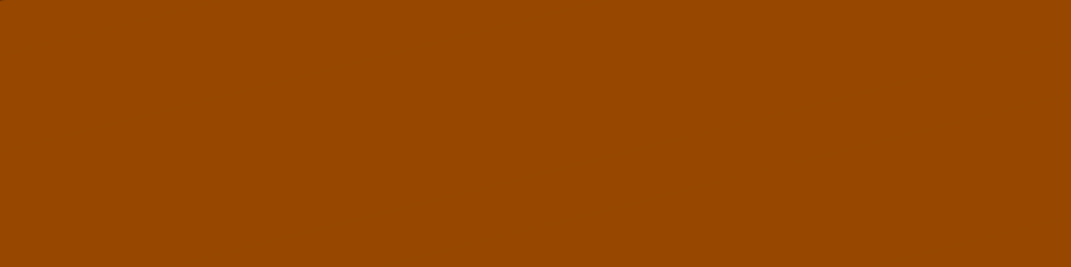 La Dirección de Gestión Humana invita a las personas servidoras judiciales a participar en el presente proceso selectivo para nombramiento en propiedad en las siguientes clases de puesto:(1) El puesto puede ser traslado a cualquier oficina en el territorio nacional según necesidad institucional.(2) El puesto labora por roles rotativos por semana, de la siguiente forma: 06:00 a.m a 14:00 p.m, 08:00 a.m a 16:00 p.m, 09:00 a.m a 17:00 p.m, 10:00 a.m a 18:00 p.m, 11:00 a.m a 19:00 p.m, 14:00 p.m a 22:00 p.m y 22:00p.m a 06:00 a.m. Es decir, la persona labora una semana de 08.00 a.m a 16:00 p.m, la próxima semana de 09:00a.m a 17:00 p.m y así sucesivamente hasta llegar a laborar de 11:00 a.m a 19:00 p.m y regresa de 08:00 a.m a14:00 p.m. Las personas que cumplan con el rol de 06:00 a.m a 14:00 p.m, de 14:00 p.m a 22:00 p.m y de 22:00p.m a 06:00 a.m laboran dos días por rol y antes del rol de noche tiene un día libre y posterior al rol de noche tiene dos días libres.(3) El puesto tiene una jornada laboral de 4 horas.(4) El puesto tiene un horario de 8:30 am a 17:30 pm.(5) Quién ocupe el cargo le corresponde realizar funciones de grabación de audio y video de las sesiones de Consejo Superior y Corte Plena.(6) El puesto mantiene horarios rotativos. Así mismo, quién ocupe el cargo debe trasladarse a distintos lugares del área metropolitana para realizar las reseñas policiales (Circuitos Judiciales de San José o al edificio bodega de expedientes ubicado en Guachipelín de Escazú)”.(7) Quién ocupe el cargo trabajará dos días de 6:00 am a 14:00 p.m, luego dos días de las 14:00 p.m a las 22:00p.m y seguidamente dos días de las 22:00 p.m a las 06:00 a.m, tienen dos días libres. Requiere disponibilidad para trabajar fines de semana, feriados, de noche, navidad y fin e inicio de año. Tiene a cargo la seguridad de armas de fuego, controles de vehículos, atención de conflictos en celdas, coordinar equipos de rescate o primeros auxilios para atender personas con enfermedades, heridas, padecimientos contagiosos, tiene personal Custodio de Detenidos a cargo, atiende personas detenidas en celdas, funcionarios de policía, Jueces, Fiscales, Defensores Públicos.(8) El puesto está sujeto a un horario rotativo con 2 días libres por semana. Asimismo, labora sábados, domingos y feriados.(9) El puesto labora en horario rotativo con 2 días libres por semana. Los días en que labora la franja horaria de las 14:00 p.m a 22:00 p.m, debe atender disponibilidad en horario de las 22:00 p.m a las 06:00 a.m. Asimismo, labora sábados, domingos y feriados.(10) Puesto creado con ocasión de la Reforma Procesal Civil, al tratarse de plazas nuevas creadas con ocasión de una Reforma Procesal, tomando en consideración el plazo de aplicación de la nueva normativa, el seguimiento correspondiente y la entrada de asuntos, puede recomendarse eventualmente traslados de recursos entre oficinas civiles.(11) Quién ocupe el cargo debe realizar rol de disponibilidad, en el cual, una vez mes al mes durante una semana (de viernes a viernes) debe tramitar los asuntos que ingresen luego de las 4:30 p.m y hasta las 7:30 a.m, junto con un Magistrado de turno. Esto incluye fines de semana y días feriados.(12) Puesto mantiene horarios rotativos de 6 x 2, esto quiere decir, que la persona labora de manera alterna dos días de 06:00 a.m a 14:00 p.m, dos días de 14:00 p.m a 22:00 p.m y dos días de 22:00 p.m a 06:00 a.m, con dos días libres.(13) Las personas nombradas en el Juzgado Contencioso Administrativo y Civil de Hacienda, deberán tener disponibilidad para participar en giras por todo el territorio nacional, en ocasiones por más de un día.(14) El puesto atiende materia de pensiones alimentaria.(15) Puesto podría requerir el traslado a la Contraloría de Servicios de Golfito para coberturas; asimismo, debe existir flexibilidad para su traslado en la atención de las diligencias en procesos, cuando así se requiera, para el desarrollo de trabajos especiales en las Sedes de Golfito, Coto Brus, Puerto Jiménez y Osa, así como la atención propia de la Sede de Corredores.(16) Plaza atiende las cinco materias que tramita el despacho.(17) Destacado en la Oficina de Recepción de Documentos de Osa.(18) El puesto desempeña labores de Contratación Administrativa.(19) Puesto pertenece a la Administración de Sarapiquí.(20) Puesto pertenece a la Administración de Heredia.(21) Puesto creado con ocasión de la Reforma Procesal Civil, al tratarse de plazas nuevas creadas con ocasión de una Reforma Procesal, tomando en consideración el plazo de aplicación de la nueva normativa, el seguimiento correspondiente y la entrada de asuntos, puede recomendarse eventualmente traslados de recursos entreoficinas civiles. Así mismo, la persona que ocupe el cargo tiene que atender cinco materias que son pensiones alimentarias, violencia doméstica, laboral, tránsito y contravenciones.(22) Puesto creado con ocasión de la Reforma Procesal Civil, al tratarse de plazas nuevas creadas con ocasión de una Reforma Procesal, tomando en consideración el plazo de aplicación de la nueva normativa, el seguimiento correspondiente y la entrada de asuntos, puede recomendarse eventualmente traslados de recursos entre oficinas civiles. Así mismo, la persona que ocupe el cargo tiene que atender las materias laborales, faltas y contravenciones, tránsito, violencia doméstica y pensiones alimentarias.(23) El puesto desempeña tramites de las materias de contravención, tránsito, pensiones alimentarias.(24) Puesto creado con ocasión de la Reforma Procesal Civil, al tratarse de plazas nuevas creadas con ocasión de una Reforma Procesal, tomando en consideración el plazo de aplicación de la nueva normativa, el seguimiento correspondiente y la entrada de asuntos, puede recomendarse eventualmente traslados de recursos entre oficinas civiles. Así mismo, la persona que ocupe el cargo tiene que tramitar las materias de contravención, tránsito, pensiones alimentarias.(25) Conforme a la necesidad institucional y el buen servicio público, las personas nombradas en la Defensa Pública a raíz de este proceso, podrán estar sujetas a laborar en horarios alternos o diferidos, bajo la modalidad presencial o de teletrabajo (siempre y cuando la Administración así lo requiera), prestar sus servicios cuando sean requeridos, bajo modalidad ordinaria, o bien, estar sujetos a cambios en la ubicación de la plaza (entre las distintas oficinas de la Defensa Pública), o inclusive a cambios de jornada laboral . Todas las plazas de la Defensa Pública objeto del presente concurso deberán realizar funciones en todas las materias y áreas que atiende la institución conforme a la necesidad institucional. La indicación de la materia y área en el concurso es a los fines de facilitar a las personas oferentes su escogencia inicial, sin embargo, deben considerar lo indicado respecto de la reubicación y movilidad de los puestos, conforme se señaló.REQUISITOS(Académicos -Legales-Experiencia- (*) Deseable)ASCENSORISTAConclusión de I y II ciclo de la Enseñanza General Básica.Requiere un mínimo de tres meses de experiencia en labores relacionadas con el puesto.ASISTENTE ADMINISTRATIVO(A) 1:Bachiller en Educación Media.Requiere un mínimo de nueve meses de experiencia en labores relacionadas con el puesto.ASISTENTE ADMINISTRATIVO(A) 1 DE ADMINISTRACIÓN REGIONAL:Bachiller en Educación Media.Requiere un mínimo de nueve meses de experiencia en labores relacionadas con el puesto.ASISTENTE ADMINISTRATIVO(A) 2:Bachiller en Educación Media.Requiere un mínimo de nueve meses de experiencia en labores relacionadas con el puesto.ASISTENTE ADMINISTRATIVO(A) 2 DE ADMINISTRACIÓN REGIONAL:Bachiller en Educación Media.Requiere un mínimo de nueve meses de experiencia en labores relacionadas con el puesto.ASISTENTE ADMINISTRATIVO(A) 3:Bachiller en Educación Media.Requiere un mínimo de un año de experiencia en labores relacionadas con el puesto.ASISTENTE DE PROSECRETARIO:Bachiller en Educación Media.Segundo año universitario en una de las disciplinas de la Administración ó Derecho.Requiere un mínimo de seis meses de experiencia en labores relacionadas con el puesto.ASISTENTE DE RECEPCION DE DENUNCIAS:Bachiller en Educación Media.Dominio y habilidad en el idioma inglés, certificado por medio de la prueba TOEIC con un nivel de Usuario Independiente B1 o certificado por otra prueba homóloga que evalúe los conocimientos en el idioma inglés.Requiere un mínimo de un año de experiencia en labores relacionadas con el puesto.AUXILIAR ADMINISTRATIVO(A):Bachiller en Educación Media.Requiere un mínimo de seis meses de experiencia en labores relacionadas con el puesto.AUXILIAR DE CONTRALORÍA DE SERVICIOS:Bachiller en Educación Media.Requiere un mínimo de seis meses de experiencia en labores relacionadas con el puesto, preferiblemente en labores de tramitación y procedimientos judiciales.AUXILIAR DE CORREO INTERNO:Bachiller en Educación Media.Requiere un mínimo de seis meses de experiencia en labores relacionadas con el puesto.AUXILIAR DE RECEPCIÓN, REGISTRO Y ENTREGA DE DOCUMENTOS:Bachiller en Educación Media.Requiere un mínimo de seis meses de experiencia en labores relacionadas con el puesto.AUXILIAR DEL DEPOSITO DE OBJETOS DECOMISADOSBachiller en Educación MediaRequiere un mínimo de seis meses de experiencia en labores relacionadas con el puestoCHOFER DE ADMINISTRACIÓN REGIONAL:Conclusión de I y II ciclo de la Enseñanza General Básica.Licencia de conducir B-1 vigente.Requiere un mínimo de un año de experiencia en la conducción de vehículos.CONSERJE 1:Conclusión de I y II ciclo de la Enseñanza General Básica.Requiere un mínimo de tres meses de experiencia en labores relacionadas con el puesto.CONSERJE 2:Bachiller en Educación MediaRequiere un mínimo de tres meses de experiencia en labores relacionadas con el puesto.COORDINADOR(A) DE UNIDAD DE CARCELES O.I.J:Bachiller en Educación Media.Tercer año universitario en una de las disciplinas académicas de la AdministraciónRequiere un mínimo de seis meses de experiencia en labores relacionadas con el puesto.COORDINADOR(A) JUDICIAL:Bachiller en Educación MediaPreferiblemente haber aprobado el Programa Integral de Formación para personas Técnicas Judiciales ó el Programa de Formación Básica para Técnicos Judiciales, según corresponda de acuerdo con los Despachos Jurisdiccionales y el Ministerio Público. (*)COORDINADOR(A) DE OFICINA DE APOYO JURISDICCIONAL:Para los cargos destacados en las Oficinas de Comunicaciones Judiciales:Bachiller en Educación Media.Requiere un mínimo de un año de experiencia en labores relacionadas con el puesto.Requiere un mínimo de seis meses de experiencia en supervisión de personal.Licencia de conducir B-1 y A-2 vigente, cuando el puesto así lo exija.Manejo de los ambientes computadorizados y los sistemas de información existentes en el área de trabajo.ENCARGADO(A) DE BODEGA 1Bachiller en Educación Media.Requiere un mínimo de nueve meses de experiencia en labores relacionadas con el puesto.ENCARGADO(A) DE BODEGA 2Bachiller en Educación Media.Requiere un mínimo de un año de experiencia en labores relacionadas con el puesto.SECRETARIO(A) 1:Bachiller en Educación Media.Técnico Medio en Secretariado óTítulo en Secretariado.Requiere un mínimo de un año de experiencia en labores relacionadas con el puesto.SECRETARIO(A) 2:Bachiller en Educación Media.Técnico Medio en Secretariado óTítulo en Secretariado.Requiere un mínimo de dos años de experiencia en labores relacionadas con el puesto.Manejo de los ambientes computadorizados y los sistemas de información existentes en el área de trabajo.Conocimiento de la organización del Poder Judicial. (*)SECRETARIO(A) EJECUTIVO(A) 1:Bachiller en Educación Media.Técnico Medio en Secretariado óTítulo en Secretariado.Requiere un mínimo de tres años de experiencia en labores relacionadas con el puesto.TÉCNICO(A) ADMINISTRATIVO(A) 1 DE ADMINISTRACIÓN REGIONAL:Bachiller en Educación Media.Primer año universitario en una de las disciplinas académicas de la Administración ó Técnico Medio en Contabilidad ó Título de Contador.Requiere un mínimo de seis meses de experiencia en labores relacionadas con el puesto.TÉCNICO(A) ADMINISTRATIVO(A) 2:Bachiller en Educación Media.Segundo año universitario en una de las disciplinas académicas de la Administración.Requiere un mínimo de seis meses de experiencia en labores relacionadas con el puesto.TÉCNICO(A) ADMINISTRATIVO(A) 2 del Departamento Financiero Contable:Bachiller en Educación Media.Segundo año universitario en una de las disciplinas académicas de la Administración, ó Técnico Medio en Contabilidad ó título de Contador.Requiere un mínimo de seis meses de experiencia en labores relacionadas con el puesto.TÉCNICO(A) ADMINISTRATIVO(A) 2 de la Dirección de Gestión Humana:Bachiller en Educación Media.Segundo año universitario en una de las disciplinas académicas que lo faculte al desempeño del cargo según las necesidades del área de capacitación.Requiere un mínimo de seis meses de experiencia en labores relacionadas con el puesto.TÉCNICO(A) ADMINISTRATIVO(A) 2 DE ADMINISTRACIÓN REGIONAL:Bachiller en Educación Media.Segundo año universitario en una de las disciplinas académicas de la Administración óTécnico Medio en Contabilidad óTítulo de Contador.Requiere un mínimo de seis meses de experiencia en labores relacionadas con el puesto.TECNICO(A) DE ESCUCHA:Bachiller en Educación MediaTÉCNICO(A) DE RADIO 2:Bachiller en Educación Media.Requiere un mínimo de un año de experiencia en labores relacionadas con el puesto.TÉCNICO(A) EN ARCHIVO CRIMINAL:Bachiller en Educación Media.Requiere un mínimo de nueve meses de experiencia en labores relacionadas con el puesto.Manejo de los ambientes computadorizados y los sistemas de información existentes en el área de trabajo.Requisito deseable: Haber aprobado un mínimo de 35 horas de capacitación en cursos relacionados con la administración de documentos, técnicas de archivo, conservación documental u otros afines a la Archivología. (*)TÉCNICO(A) EN BIBLIOTECOLOGÍA:Bachiller en Educación Media.Segundo año universitario en una de las disciplinas académicas de la Bibliotecología.Requiere un mínimo de seis meses de experiencia en labores relacionadas con el puesto.TÉCNICO(A) EN COMUNICACIONES JUDICIALES:Bachiller en Educación Media.Requiere un mínimo de un año de experiencia en labores relacionadas con el puesto.Licencia de conducir B1 y A-2 vigente, cuando el puesto así lo requiera.TÉCNICO EN CONTRATACIÓN ADMINISTRATIVA:Bachiller en Educación Media.Segundo año universitario en una de las disciplinas de la Administración ó Derecho.Requiere un mínimo de seis meses de experiencia en labores relacionadas con el puesto.TÉCNICO(A) EN INFORMÁTICA:Bachiller en Educación Media.Poseer alguno de los siguientes requisitos:Segundo año universitario aprobado de la carrera de informática o computación.o Técnico Medio en Informática o en Electrónica en reparación de equipo de cómputo.Poseer al menos uno de los siguientes cursos: Mantenimiento y reparación de computadoras, Mantenimiento y reparación básica de computadoras, Herramientas Computacionales u Operador de Computadoras (estos dos últimos se aceptan únicamente si son impartidos por el Instituto Nacional de Aprendizaje (INA).Requiere un mínimo de un año de experiencia en labores relacionadas con el puesto.TECNICO(A) ESPECIALIZADO(A) COORDINADOR(A) SEGURIDAD ELECTRONICABachiller en Educación MediaRequiere un mínimo de dos años de experiencia en labores relacionadas con el puestoLicencia de conducir B-1 al díaTECNICO(A) ESPECIALIZADO(A) EN AREAS DE MANTENIMIENTO:Bachiller en Educación Media y Graduado de un Colegio Técnico Profesional en alguna de las áreas de: mecánica automotriz, ebanistería, carpintería, pintura, estructuras metálicas, fontanería, sistemas eléctricos, cerrajería y albañilería y un año de experiencia comprobada en al menos una de las siguientes áreas: mecánica automotriz, ebanistería, carpintería, pintura y rotulado, estructuras metálicas, fontanería, sistemas eléctricos, cerrajería y albañilería; òBachiller en Educación Media y poseer capacitación específica en al menos una de las siguientes áreas: mecánica automotriz, ebanistería, carpintería, pintura y rotulado, estructuras metálicas, fontanería, sistemas eléctricos, cerrajería y albañilería; y un año de experiencia comprobada en al menos una de las siguientes áreas: mecánica automotriz, ebanistería, carpintería, pintura, estructuras metálicas, fontanería, sistemas eléctricos, cerrajería y albañilería; òBachiller en Educación Media y poseer dos años de experiencia comprobada en al menos una de las siguientes áreas: mecánica automotriz, ebanistería, carpintería, pintura, estructuras metálicas, fontanería, sistemas eléctricos, cerrajería y albañilería; ò conclusión de I y II ciclo de la Enseñanza General Básica y poseer dos años de experiencia comprobada en al menos una de las siguientes áreas: mecánica automotriz, ebanistería, carpintería, pintura y rotulado, estructuras metálicas, fontanería, sistemas eléctricos, cerrajería y albañilería.TÉCNICO(A) ESPECIALIZADO (A) EN ARTES GRAFICAS 1:Bachiller en Educación Media.Requiere un mínimo de seis meses de experiencia en labores relacionadas con el puesto.TÉCNICO(A) ESPECIALIZADO(A) EN ARTES GRAFICAS 3:Bachiller en Educación Media.Técnico Medio en Artes Gráficas ó Impresión Offset.Requiere un mínimo de un año de experiencia en labores relacionadas con el puesto.TÉCNICO(A) ESPECIALIZADO(A)Bachiller en Educación Media y Graduado de un Colegio Técnico Profesional en mecánica automotriz y un año de experiencia comprobada en la especialidad; óBachiller en Educación Media y poseer capacitación específica en mecánica automotriz; y un año de experiencia comprobada en mecánica automotriz; óBachiller en Educación Media y poseer dos años de experiencia comprobada en mecánica automotriz.Para los puestos ubicados en la Unidad de Taller Mecánico:Bachiller en Educación Media y Graduado de un Colegio Técnico Profesional en mecánica automotriz y un año de experiencia comprobada en la especialidad; óBachiller en Educación Media y poseer capacitación específica en mecánica automotriz; y un año de experiencia comprobada en mecánica automotriz; óBachiller en Educación Media y poseer dos años de experiencia comprobada en mecánica automotriz;Licencia de conducir tipo B-1 y A-2 al día.Requisito deseable: capacitación en reparación de motores y caja de motocicleta (*)TÉCNICO(A) JUDICIAL:Bachiller en Educación Media.Requisito deseable: Preferiblemente haber aprobado el Programa Integral de Formación para personas Técnicas Judiciales o el Programa de Formación Básica para Técnicos(as) Judiciales, según corresponda de acuerdo con los Despachos Jurisdiccionales y el Ministerio Público. (*)TÉCNICO(A) JURÍDICO(A)Bachiller en Educación Media.Tercer año universitario en DerechoRequiere un mínimo de un año de experiencia en labores relacionadas con el puesto.TÉCNICO(A) PRESUPUESTISTABachiller en Educación Media.Tercer año universitario en una de las disciplinas académicas de la Ingeniería Civil, Ingeniería en Construcción ó ArquitecturaRequiere un mínimo de seis meses de experiencia en labores relacionadas con el puestoTÉCNICO(A) SALA DE LA CORTE:Bachiller en Educación Media.Requiere un mínimo de dos años de experiencia en la tramitación de asuntos judiciales y labores de oficina.Manejo de los ambientes computadorizados y los sistemas de información existentes en el área de trabajo.Requisito deseable: Haber aprobado el Programa de Formación a Distancia para Auxiliares Judiciales, impartido por la Escuela Judicial. (*)CONDICIONES DE INTERÉSProceso selectivoPara poder participar deberá contar con al menos un día de nombramiento registrado en la Proposición Electrónica de Nombramientos (PIN) en el Poder Judicial (meritorio/interino/propiedad); además, cumplir con los requisitos que exige el cartel.Una vez cerrado el periodo de inscripción del presente concurso, la Sección de Reclutamiento y Selección procederá a confeccionar por cada puesto una nómina la cual estará conformada por todas las personas inscritas en tiempo y forma para el puesto que vaya a nombrarse.Posteriormente se asignará dicha nómina por medio de la Proposición Electrónica de Nombramiento (PIN) a la jefatura de cada oficina o despacho judicial, con el fin de que preseleccione, con apego a la nómina, a una de las personas que la integre, la cual debe comprobar su idoneidad para poder ocupar en propiedad el puesto vacante.Comprobación de idoneidadRecibida la preselección realizada por la jefatura, la Sección de Reclutamiento y Selección verificará que la persona elegida cumpla con los requisitos establecidos en el perfil del cargo así como los requerimientos establecidos en el cartel.Comprobado el cumplimiento de los requisitos y requerimientos establecidos en el cartel, y según determine la Sección de Reclutamiento y Selección, la persona preseleccionada debe someterse y superar favorablemente, sin excepción alguna, cada fase selectiva; sea: la prueba de conocimientosgenerales del Poder Judicial, las pruebas psicolaborales y la investigación sociolaboral y de antecedentes, para dar por comprobada la idoneidad en la clase de puesto que ocupará en propiedad.Para efectos exclusivos del presente concurso, en caso de que la persona preseleccionada por la jefatura hubiese obtenido resultados positivos en las pruebas producto de un proceso anterior (para la misma clase de puesto), no deberá repetir las mismas y se le convalidarán los resultados obtenidos (las pruebas deberán ser de la misma naturaleza).Al mismo tiempo, si la jefatura preselecciona a una persona que anteriormente fue evaluada para la clase de puesto de interés pero obtuvo un resultado desfavorable, ésta podrá repetir las pruebas para el mismo cargo, siempre y cuando haya transcurrido un año desde la fecha de aplicación de las pruebas, para lo cual será convocada oportunamente.Ahora bien, de conformidad con lo dispuesto por el Consejo Superior en sesión N° 117-2020, del 08 de diciembre de 2020, artículo XVI, en caso de que, al aplicar las distintas valoraciones, la persona obtenga un resultado desfavorable en la prueba de conocimientos generales y/o la valoración sociolaboral y de antecedentes, o bien, no cumpla a cabalidad con los requisitos exigidos para el cargo, se desestimará del proceso selectivo.Por el contrario, si el resultado es desfavorable únicamente en la prueba psicolaboral, podrá continuar participando en el proceso selectivo, según lo dispuesto por el Órgano Superior que señala:“Se aplican las pruebas psicolaborales, sin embargo, en caso de que el resultado sea negativo únicamente se informa al Consejo Superior al momento de remitir la propuesta de nombramiento”.Asimismo, la Dirección de Gestión Humana realizará o actualizará en todos los casos de preselección el estudio sociolaboral y de antecedentes a las personas propuestas en los cargos, de conformidad con el artículo 12 de la Ley Orgánica del Poder Judicial y 18 del Estatuto de Servicio Judicial; así como en atención a lo acordado por el Consejo Superior en sesión N° 59-15, Art. VIII, y a los acuerdos de Corte Plena N° 55-14, Art. XVIII y N° 30-17, Art. III. Lo anterior con el objetivo de acreditar o constatar la idoneidad ética y aptitud moral de las personas oferentes.Si la persona preseleccionada por la jefatura resulta idónea, es decir; supera favorablemente cada fase selectiva, se tramitará la proposición de nombramiento en propiedad y será remitida al Consejo Superior para la ratificación de dicho nombramiento.Acreditación de requisitos y su actualización en el expediente personalEs responsabilidad de cada persona servidora judicial activa al momento de inscribirse en un proceso de selección, verificar que los documentos que acrediten el cumplimiento de los requisitos se encuentren al día en su expediente personal (previo a la fecha de cierre del concurso) desde el perfil de GH en Línea, antes de enviar documentos a Gestión Humana para el archivo correspondiente. Lo anterior, con el objetivo de que no se remitan atestados duplicados que ya fueron enviados e incluidos en el expediente personal. De no constar los atestados en el expediente según lo señalados, su participación podría desestimarse.Para verificar si cuenta con los atestados necesarios para participar en el expediente personal, deberá ingresar a la plataforma GH en Línea, en el módulo Su consulta (Expediente personal) y constatar que cuenta con los atestados incluyendo el título de bachiller en educación media (aun cuando tenga un título profesional). Del mismo modo, deberá corroborar que otros documentos como la cédula o la licencia de conducir (cuando así corresponda), entre otros, se encuentren legibles y vigentes en dicho expediente. De no ser así su participación podría desestimarse.En caso de contar con títulos extranjeros deberá convalidarlos ante el Ministerio de Educación Pública, según lo establecido en el Decreto Ejecutivo 38170-MEP, artículo 106.En el caso de extranjeros el DIMEX debe indicar “RESIDENTE PERMANENTE- LIBRE DE CONDICIÓN”, de acuerdo con indicación de la Dirección General de Migración y Extranjería por ende; quien no presente un documento de identificación vigente quedará desestimado del proceso, según los artículos 95 y 96 de la Ley Orgánica del Tribunal Supremo de Elecciones.Como parte de la acreditación de requisitos, en caso de que cuente con experiencia externa al Poder Judicial (en labores estrictamente relacionadas con el puesto, y no registre en su expediente las respectivas constancias detiempo servido, deberá presentarlas y verificar que se indique la siguiente información: fecha de ingreso y de salida, cargo ocupado, requisitos, funciones desempeñadas, si tuvo permisos sin goce de salario y motivo de salida (artículo 35 del Código de Trabajo).Si durante el periodo de inscripción requiere sustituir documentos vencidos o adjuntar nuevos, deberá remitirlos vía correo electrónico (formato pdf) al Archivo Central de Gestión Humana: sduranc@poder-judicial.go.cr (Archivo- Depto.-Gestión Humana – Set Durán Carrión) para que se incorporen en su momento a su expediente.Ley de Fortalecimiento de las Finanzas PúblicasDe conformidad con lo establecido por Corte Plena en sesión 10-2020 (02 de marzo del 2020, artículo VIII) se aplicará el Título III de la Ley de Fortalecimiento de las Finanzas Públicas N° 9635, en las condiciones, términos y plazos establecidos en dicha norma, para la totalidad de las personas funcionarias del Poder Judicial.Es decir, que cualquier incentivo o compensación existente a la entrada en vigencia de esta ley que esté expresado en términos porcentuales, su cálculo a futuro será un monto nominal fijo, resultante de la aplicación del porcentaje definido para el componente al salario base del segundo semestre del 2018, a excepción del componente de Dedicación Exclusiva y Prohibición, según se dispone en los artículos 4, 5, 9 y 10 del Reglamento de la Ley 9635.Notificaciones por medio de correo electrónicoPara este proceso se utilizará como principal medio de comunicación el correo electrónico, todas las notificaciones respecto a las fechas de las pruebas, resultados y cualquier comunicación de interés, serán realizadas únicamente por esta vía, por lo que es obligación de la persona participante verificar que exista espacio suficiente en su buzón de correo, pues según lo establecen los artículos 4 y 5 del Manual de Procedimientos de las Comunicaciones por Medios Electrónicos de las Oficinas Judiciales, la comunicación se dará por notificada una vez que se haya comprobado el ingreso del documento en el buzón de la persona destinataria, lo que eximirá de toda responsabilidad a la Dirección de Gestión Humana del Poder Judicial. (Consejo Superior, sesión N° 12-12 del 14 de febrero de2012, artículo XL. Ley de Notificaciones Judiciales, artículo 11. Circular N° 174-2019 de la Secretaría General de la Corte)Cualquier cambio que se realice en la dirección electrónica señalada para notificaciones deberá comunicarse a la Sección de Reclutamiento y Selección de la Dirección de Gestión Humana, al correo electrónico reclutamiento@poder-judicial.go.crLas personas que resulten nombradas producto de este concurso podrán estar sujetas a laborar en horarios alternos.Según acta de Corte Plena, sesión N° 27-2017, artículo XVI, cuando la Dirección de Planificación por medio de un estudio de reorganización y rediseño, lo defina, las plazas contenidas en el presente cartel podrán ser trasladadas a otras áreas de trabajo.Los puestos del Ministerio Público pueden ser ubicados en cualquier parte del país, según la necesidad institucional.En caso de que alguno de los puestos varié la información contenida en el presente cartel, por motivos como: omisión, reasignación, recalificación, traslado, estudio por parte de la Dirección de Planificación, la Sección de Análisis de Puestos o bien, por algún otro ente, o cualquier otro motivo con elementos suficientes y manifiestos que cambie la condición actual del puesto, se procederá a dictar y aplicar la Resolución Administrativa por parte de la Dirección de Gestión Humana para anular el puesto del concurso y reservarlo para una próxima publicación de concursos.INSCRIPCIONESLas personas interesadas que cumplan con todos los requisitos (a la fecha de cierre), deberán completar la oferta electrónica a través de las direcciones que se indican. Asimismo, se recomienda ingresar previamente a la “guía de inscripción” a fin de que pueda conocer el procedimiento para dicho registro electrónico:Guía para inscripción electrónicahttps://ghreclutamientoyseleccion.poder-judicial.go.cr/index.php/otrainfoInscripción en Internethttps://pjenlinea2.poder-judicial.go.cr/ghenlinea/Inscripción Intranethttp://sjoaplpro40/ghenlinea2/No se recibirá ni dará trámite a solicitudes de inscripción que ingresen por cualquier otro medio que no sea el señalado.Para ingresar a este servicio de inscripción electrónica deberá de contar con una versión de Internet Explorer no inferior a la 9, caso contrario deberá acceder a esta dirección web desde el navegador Mozilla Firefox, Chrome o Safari.El sistema para realizar la inscripción electrónica se habilita las 24 horas durante el periodo definido en cartel. Sin embargo, se debe considerar que las consultas e información de ingreso al sistema solo serán atendidas en el horario de atención al público (7:30 a.m., a 12:00 medio día y de 1:00 p.m., a 4:30 p.m.), de manera que se recomienda registrar su participación en dicho horario o a más tardar, el último día del proceso de inscripción antes de las 4:30 p.m.La oferta electrónica deberá completarse en tiempo y forma según se indica en este cartel, para ello deberá brindar toda la información bajo juramento, pues de encontrarse cualquier omisión o falsedad la inscripción podrá anularse y será considerada falta grave, de conformidad con lo dispuesto en el Código Penal.Al finalizar el registro de inscripción, el sistema generará automáticamente el respectivo comprobante de inscripción, el cual se deberá guardar como respaldo. La persona participante debe verificar que el comprobante generado por el sistema corresponda a una inscripción y no una actualización de datos.La Dirección de Gestión Humana no recibirá por ningún motivo solicitudes de inscripción posterior a la fecha de cierre establecida en el cartel del concurso, por lo que, es responsabilidad de cada jefatura comunicar esta información a quienes no cuenten con acceso al correo electrónico o bien, en la medida de lo posible, a las personas que se encuentren fuera de la oficina por cualquier motivo (vacaciones, incapacidad, licencias, capacitaciones, giras u otros).CONSULTASAl correo electrónico reclutamiento@poder-judicial.go.cr de la recepción de Reclutamiento y Selección de la Dirección de Gestión Humana, o a los teléfonos 2295- 3590 o 6241-9764.Se les recuerda a las jefaturas, personas coordinadoras de oficina o designadas, su responsabilidad de informar sobre el contenido de esta comunicación a quienes no cuenten con correo electrónico o Intranet.(Artículo 4, Manual de Procedimientos de las Comunicaciones por medios electrónicos de las Oficinas Judiciales).Las Oficinas Administrativas se encuentran autorizadas para remitir sus notificaciones y comunicaciones mediante correo electrónico. (Artículo 45, Ley de Notificaciones Judiciales)I CIRCUITO JUDICIAL DE SAN JOSÉI CIRCUITO JUDICIAL DE SAN JOSÉI CIRCUITO JUDICIAL DE SAN JOSÉI CIRCUITO JUDICIAL DE SAN JOSÉCLASE ANCHACLASE ANGOSTAOFICINAPUESTOASISTENTE ADMINISTRATIVO (A) 1ASISTENTE ADMINISTRATIVO (A) 1OFICINA DE COMUNICACIONES JUDICIALES I CIRCUITO JUDICIAL SAN JOSÉ43813ASISTENTE ADMINISTRATIVO (A) 1ASISTENTE ADMINISTRATIVO (A) 1OFICINA DE COMUNICACIONES JUDICIALES I CIRCUITO JUDICIAL SAN JOSÉ44085ASISTENTE ADMINISTRATIVO (A) 1ASISTENTE ADMINISTRATIVO (A) 1OFICINA DE DEFENSA CIVIL DE LA VÍCTIMA(Destacado en la Oficina de Justicia Restaurativa)43984ASISTENTE ADMINISTRATIVO (A) 1ASISTENTE ADMINISTRATIVO (A) 1OFICINA DE PLANES Y OPERACIONES351937ASISTENTE ADMINISTRATIVO (A) 1ASISTENTE ADMINISTRATIVO (A) 1SECCIÓN DE EGRESOS95445ASISTENTE ADMINISTRATIVO (A) 1ASISTENTE ADMINISTRATIVO (A) 1UNIDAD DE GESTIÓN DOCUMENTAL Y ARCHIVO359172ASISTENTE ADMINISTRATIVO (A) 1ASISTENTE ADMINISTRATIVO (A) 1UNIDAD DE PATRIMONIO43618ASISTENTE ADMINISTRATIVO (A) 2ASISTENTE ADMINISTRATIVO (A) 2OFICINA DE CONTROL INTERNO350004ASISTENTE ADMINISTRATIVO (A) 2ENCARGADO(A) DE BODEGA 1SECCIÓN DE ALMACEN35142ASISTENTE ADMINISTRATIVO (A) 2ENCARGADO(A) DE BODEGA 1UNIDAD DE PATRIMONIO43659ASISTENTE ADMINISTRATIVO (A) 3ASISTENTE ADMINISTRATIVO (A) 3OFICINA DE ATENCIÓN A LA VICTIMA DE DELITOS360095 (1)ASISTENTE ADMINISTRATIVO (A) 3ASISTENTE ADMINISTRATIVO (A) 3OFICINA DE ATENCIÓN A LA VICTIMA DE DELITOS360094ASISTENTE ADMINISTRATIVO (A) 3ASISTENTE ADMINISTRATIVO (A) 3SECCIÓN DE ANTICORRUPCION, DELITOS ECONÓMICOS Y FINANCIEROS382178CLASE ANCHACLASE ANGOSTAOFICINAPUESTOASISTENTE ADMINISTRATIVO (A) 3ASISTENTE DE RECEPCIÓN DE DENUNCIASOFICINA DE RECEPCIÓN DE DENUNCIAS56875 (2)ASISTENTE ADMINISTRATIVO (A) 3ENCARGADO DE BODEGA 2UNIDAD DE MONITOREO Y APOYO A LA GESTIÓN DE FISCALÍAS96398ASISTENTE DE PROSECRETARIO (A)ASISTENTE DE PROSECRETARIO (A)SECRETARÍA DE LA CORTE56755ASISTENTE DE PROSECRETARIO (A)ASISTENTE DE PROSECRETARIO (A)SECRETARÍA DE LA CORTE377347AUXILIAR ADMINISTRATIVO (A)AUXILIAR ADMINISTRATIVO (A)ADMINISTRACIÓN DE LA DEFENSA PÚBLICA43130(25)AUXILIAR ADMINISTRATIVO (A)AUXILIAR ADMINISTRATIVO (A)ADMINISTRACIÓN DE LA DEFENSA PÚBLICA103816(3)(25)AUXILIAR ADMINISTRATIVO (A)AUXILIAR ADMINISTRATIVO (A)ADMINISTRACIÓN I CIRCUITO JUDICIAL SAN JOSÉ48510AUXILIAR ADMINISTRATIVO (A)AUXILIAR ADMINISTRATIVO (A)AUDITORÍA43558AUXILIAR ADMINISTRATIVO (A)AUXILIAR ADMINISTRATIVO (A)DEPARTAMENTO DE SERVICIOS GENERALES43631AUXILIAR ADMINISTRATIVO (A)AUXILIAR ADMINISTRATIVO (A)DEPARTAMENTO DE TRABAJO SOCIAL Y PSICOLOGÍA (SEDE CENTRAL)55539AUXILIAR ADMINISTRATIVO (A)AUXILIAR ADMINISTRATIVO (A)DIRECCIÓN EJECUTIVA111260AUXILIAR ADMINISTRATIVO (A)AUXILIAR ADMINISTRATIVO (A)DIRECCIÓN GENERAL43162AUXILIAR ADMINISTRATIVO (A)AUXILIAR ADMINISTRATIVO (A)OFICINA DE ATENCIÓN A LA VÍCTIMA DE DELITOS(Destacado en PISAV de Siquirres)382133AUXILIAR ADMINISTRATIVO (A)AUXILIAR ADMINISTRATIVO (A)REGISTRO JUDICIAL43745AUXILIAR ADMINISTRATIVO (A)AUXILIAR ADMINISTRATIVO (A)SALA CONSTITUCIONAL359260AUXILIAR ADMINISTRATIVO (A)AUXILIAR ADMINISTRATIVO (A)SECCIÓN DE ADMINISTRACIÓN DE LA CARRERA JUDICIAL92725AUXILIAR ADMINISTRATIVO (A)AUXILIAR ADMINISTRATIVO (A)SECCIÓN DE APOYO PSICOLÓGICO OPERACIONAL350218AUXILIAR ADMINISTRATIVO (A)AUXILIAR ADMINISTRATIVO (A)SECCIÓNDE ASALTOS48369AUXILIAR ADMINISTRATIVO (A)AUXILIAR ADMINISTRATIVO (A)SECCIÓN DE LEGITIMACIÓN DE CAPITALES352743AUXILIAR ADMINISTRATIVO (A)AUXILIAR ADMINISTRATIVO (A)SECCIÓN DE PRENSA43954AUXILIAR ADMINISTRATIVO (A)AUXILIAR ADMINISTRATIVO (A)SECCIÓN DE TRANSPORTES DEL O.I.J.352733AUXILIAR ADMINISTRATIVO (A)AUXILIAR ADMINISTRATIVO (A)SECCIÓN DE TRANSPORTES DEL O.I.J. (Ubicado enSan Joaquín de Flores, Heredia)372178AUXILIAR ADMINISTRATIVO (A)AUXILIAR ADMINISTRATIVO (A)UNIDAD DE TRANSPORTE (Ubicado en San Joaquínde Flores, Heredia)43528CLASE ANCHACLASE ANGOSTAOFICINAPUESTOAUXILIAR ADMINISTRATIVO (A)AUXILIAR DE CORREO INTERNOINSPECCIÓN JUDICIAL109879AUXILIAR ADMINISTRATIVO (A)AUXILIAR DE RECEPCIÓN, REGISTRO Y ENTREGA DE DOC.OFICINA CENTR. RECEP. DE DOCUM. I CIRC. JUD. SAN JOSÉ43047AUXILIAR ADMINISTRATIVO (A)AUXILIAR DE RECEPCIÓN, REGISTRO Y ENTREGA DE DOC.OFICINA CENTR. RECEP. DE DOCUM. I CIRC. JUD. SAN JOSÉ43048 (4)AUXILIAR ADMINISTRATIVO (A)AUXILIAR DE RECEPCIÓN, REGISTRO Y ENTREGA DE DOC.OFICINA CENTR. RECEP. DE DOCUM. I CIRC. JUD. SAN JOSÉ367719AUXILIAR ADMINISTRATIVO (A)AUXILIAR DE RECEPCIÓN, REGISTRO Y ENTREGA DE DOC.OFICINA CENTR. RECEP. DE DOCUM. I CIRC. JUD. SAN JOSÉ378665AUXILIAR ADMINISTRATIVO (A)AUXILIAR DEL DEPÓSITO DE OBJETOS DECOMISADOSOFICINA DE DEPÓSITO DE OBJETOS Y MUSEO CRIMINAL55507AUXILIAR CONTRALORÍA DE SERVICIOSAUXILIAR DE CONTRALORIA DE SERVICIOSCONTRALORÍA DE SERVICIOS (SEDE CENTRAL)60804AUXILIAR CONTRALORÍA DE SERVICIOSAUXILIAR DE CONTRALORIA DE SERVICIOSCONTRALORÍA DE SERVICIOS (SEDE CENTRAL)352618AUXILIAR DE SERVICIOS GENERALES 1ASCENSORISTASECCIÓN DE GESTIÓN ADMINISTRATIVA48490AUXILIAR DE SERVICIOS GENERALES 1CONSERJE 1SECCIÓN DE ANTICORRUPCIÓN, DELITOS ECONÓMICOS Y FINANCIEROS382179AUXILIAR DE SERVICIOS GENERALES 1CONSERJE 1SECCIÓN DE LIMPIEZA Y JARDINERÍA43704AUXILIAR DE SERVICIOS GENERALES 2CONSERJE 2ADMINISTRACIÓN DEL MINISTERIO PÚBLICO44370AUXILIAR DE SERVICIOS GENERALES 2CONSERJE 2ADMINISTRACIÓN DEL MINISTERIO PÚBLICO56848AUXILIAR DE SERVICIOS GENERALES 2CONSERJE 2ADMINISTRACIÓN DEL MINISTERIO PÚBLICO56849AUXILIAR DE SERVICIOS GENERALES 2CONSERJE 2ADMINISTRACIÓN DEL MINISTERIO PÚBLICO60161AUXILIAR DE SERVICIOS GENERALES 2CONSERJE 2ADMINISTRACIÓN DEL MINISTERIO PÚBLICO95479AUXILIAR DE SERVICIOS GENERALES 2CONSERJE 2ADMINISTRACIÓN I CIRCUITO JUDICIAL SAN JOSÉ43976AUXILIAR DE SERVICIOS GENERALES 2CONSERJE 2ADMINISTRACIÓN I CIRCUITO JUDICIAL SAN JOSÉ48503AUXILIAR DE SERVICIOS GENERALES 2CONSERJE 2DEPARTAMENTO DE TRABAJO SOCIAL Y PSICOLOGÍA (SEDE CENTRAL)43955AUXILIAR DE SERVICIOS GENERALES 2CONSERJE 2DEPARTAMENTO FINANCIERO CONTABLE72800AUXILIAR DE SERVICIOS GENERALES 2CONSERJE 2DIRECCIÓN EJECUTIVA43541AUXILIAR DE SERVICIOS GENERALES 2CONSERJE 2JUZGADO TERCERO ESPECIALIZADO DE COBRO I CIRCUITO JUDICIAL DE SAN JOSÉ44119AUXILIAR DE SERVICIOS GENERALES 2CONSERJE 2OFICINA DE PLANES Y OPERACIONES84090AUXILIAR DE SERVICIOS GENERALES 2CONSERJE 2SALA CONSTITUCIONAL111470AUXILIAR DE SERVICIOS GENERALES 2CONSERJE 2SALA PRIMERA42924AUXILIAR DE SERVICIOS GENERALES 2CONSERJE 2SECCIÓN DE ANTICORRUPCIÓN, DELITOS ECONÓMICOS Y FINANCIEROS47143AUXILIAR DE SERVICIOS GENERALES 2CONSERJE 2SECCIÓN DE GESTIÓN ADMINISTRATIVA34223AUXILIAR DE SERVICIOS GENERALES 2CONSERJE 2SECCIÓN DE ROBOS (Destacado en la Sección de Hurtos)54276AUXILIAR DE SERVICIOS GENERALES 2CONSERJE 2SECRETARÍA DE LA CORTE42923 (5)CLASE ANCHACLASE ANGOSTAOFICINAPUESTOCOORDINADOR (A) JUDICIAL 2COORDINADOR (A) JUDICIALJUZGADO SEGUNDO DE FAMILIA DE SAN JOSÉ60194COORDINADOR (A) JUDICIAL 3COORDINADOR (A) JUDICIALTRIBUNAL PRIMERO COLEGIADO PRIMERA INSTANCIA CIVIL I CIRCUITO JUDICIAL SAN JOSÉ47554COORDINADOR (A) JUDICIAL 3COORDINADOR (A) JUDICIALTRIBUNAL PRIMERO DE APELACIÓN CIVIL DE SAN JOSÉ42968SECRETARIA 1SECRETARIA 1CONTRALORÍA DE SERVICIOS (SEDE CENTRAL)60851SECRETARIA 1SECRETARIA 1SECCIÓN CAPTURAS48368SECRETARIA 1SECRETARIA 1SECCIÓN DE ROBOS46809SECRETARIA 1SECRETARIA 1SECCIÓN FRAUDES15404SECRETARIA 1SECRETARIA 1UNIDAD DE VIGILANCIA Y SEGUIMIENTO351932SECRETARIA 2SECRETARIA 2DEPARTAMENTO FINANCIERO CONTABLE43563SECRETARIA EJECUTIVA 2SECRETARIA EJECUTIVACONSEJO SUPERIOR14897TÉCNICO (A) ADMINISTRATIVO 1TÉCNICO (A) EN ARCHIVO CRIMINALARCHIVO CRIMINAL33382(6)TÉCNICO (A) ADMINISTRATIVO 1TÉCNICO (A) EN BIBLIOTECOLOGIABIBLIOTECA JUDICIAL33856TÉCNICO (A) ADMINISTRATIVO 2TÉCNICO (A) ADMINISTRATIVO 2ADMINISTRACIÓN DEL MINISTERIO PÚBLICO55450TÉCNICO (A) ADMINISTRATIVO 2TÉCNICO (A) ADMINISTRATIVO 2OFICINA DE ATENCIÓN A LA VÍCTIMA DE DELITOS372546TÉCNICO (A) ADMINISTRATIVO 2TÉCNICO (A) ADMINISTRATIVO 2SECCIÓN ADMINISTRACIÓN DE PERSONAL15695TÉCNICO (A) ADMINISTRATIVO 2TÉCNICO (A) ADMINISTRATIVO 2SECCIÓN DE CONTABILIDAD6510TÉCNICO (A) ADMINISTRATIVO 2TÉCNICO (A) ADMINISTRATIVO 2SECCIÓN DE EGRESOS43581TÉCNICO (A) ADMINISTRATIVO 2TÉCNICO (A) ADMINISTRATIVO 2SECCIÓN DE EGRESOS109860TÉCNICO (A) ADMINISTRATIVO 2TÉCNICO (A) ADMINISTRATIVO 2SECCIÓN GESTIÓN DE LA CAPACITACION (DIRECCIÓN GESTIÓN HUMANA)48483TÉCNICO (A) ADMINISTRATIVO 2TÉCNICO (A) ADMINISTRATIVO 2SECCIÓN GESTIÓN DE LA CAPACITACION (DIRECCIÓN GESTIÓN HUMANA)48484TÉCNICO (A) ADMINISTRATIVO 2TÉCNICO (A) ADMINISTRATIVO 2SECCIÓN GESTIÓN DE LA CAPACITACION (DIRECCIÓN GESTIÓN HUMANA)103608TÉCNICO (A) ADMINISTRATIVO 2TÉCNICO (A) ADMINISTRATIVO 2UNIDAD DE DEDUCCIONES (DIRECCIÓN GESTIÓN HUMANA)108613TÉCNICO (A) ADMINISTRATIVO 2TÉCNICO (A) ADMINISTRATIVO 2UNIDAD DE LLENADO DE VACANTES (DIRECCIÓN GESTIÓN HUMANA)352557TÉCNICO (A) ADMINISTRATIVO 2TÉCNICO (A) ADMINISTRATIVO 2UNIDAD DE PAGOS SALARIALES (DIRECCIÓN GESTIÓN HUMANA)44526TÉCNICO (A) ADMINISTRATIVO 2TÉCNICO (A) ADMINISTRATIVO 2UNIDAD DE RECLUTAMIENTO (DIRECCIÓN GESTIÓN HUMANA)111269CLASE ANCHACLASE ANGOSTAOFICINAPUESTOTÉCNICO (A) ADMINISTRATIVO 2TÉCNICO (A) EN CONTRATACIÓN ADMINISTRATIVASECCIÓN DE COMPRAS MENORES (DEPARTAMENTO DE PROVEEDURÍA)359175TÉCNICO (A) ADMINISTRATIVO 2TÉCNICO (A) PRESUPUESTISTADEPARTAMENTO DE SERVICIOS GENERALES (adscritoa la Sección de Arquitectura e Ingeniería)377471TÉCNICO (A) ADMINISTRATIVO 3COORDINADOR (A) DE UNIDAD DE CÁRCELES OIJUNIDAD DE CÁRCELES I CIRCUITO JUDICIAL SAN JOSÉ372147 (7)TÉCNICO (A) DE ESCUCHATÉCNICO (A) DE ESCUCHACENTRO JUDICIAL DE INTERVENCIÓN DE LAS COMUNICACIONES (CJIC)382079 (8)TÉCNICO (A) DE ESCUCHATÉCNICO (A) DE ESCUCHACENTRO JUDICIAL DE INTERVENCIÓN DE LAS COMUNICACIONES (CJIC)382081 (8)TÉCNICO (A) DE ESCUCHATÉCNICO (A) DE ESCUCHACENTRO JUDICIAL DE INTERVENCIÓN DE LAS COMUNICACIONES (CJIC)382082 (8)TÉCNICO (A) DE ESCUCHATÉCNICO (A) DE ESCUCHACENTRO JUDICIAL DE INTERVENCIÓN DE LAS COMUNICACIONES (CJIC)382083 (8)TÉCNICO (A) DE ESCUCHATÉCNICO (A) DE ESCUCHACENTRO JUDICIAL DE INTERVENCIÓN DE LAS COMUNICACIONES (CJIC)382084 (8)TÉCNICO (A) DE ESCUCHATÉCNICO (A) DE ESCUCHACENTRO JUDICIAL DE INTERVENCIÓN DE LAS COMUNICACIONES (CJIC)382085 (8)TÉCNICO (A) DE ESCUCHATÉCNICO (A) DE ESCUCHACENTRO JUDICIAL DE INTERVENCIÓN DE LAS COMUNICACIONES (CJIC)382086 (8)TÉCNICO (A) DE ESCUCHATÉCNICO (A) DE ESCUCHACENTRO JUDICIAL DE INTERVENCIÓN DE LAS COMUNICACIONES (CJIC)382087 (8)TÉCNICO (A) DE ESCUCHATÉCNICO (A) DE ESCUCHACENTRO JUDICIAL DE INTERVENCIÓN DE LAS COMUNICACIONES (CJIC)382088 (8)TÉCNICO (A) DE ESCUCHATÉCNICO (A) DE ESCUCHACENTRO JUDICIAL DE INTERVENCIÓN DE LAS COMUNICACIONES (CJIC)382089 (8)TÉCNICO (A) DE ESCUCHATÉCNICO (A) DE ESCUCHACENTRO JUDICIAL DE INTERVENCIÓN DE LAS COMUNICACIONES (CJIC)382090 (8)TÉCNICO (A) DE ESCUCHATÉCNICO (A) DE ESCUCHACENTRO JUDICIAL DE INTERVENCIÓN DE LAS COMUNICACIONES (CJIC)382091 (8)TÉCNICO (A) DE ESCUCHATÉCNICO (A) DE ESCUCHACENTRO JUDICIAL DE INTERVENCIÓN DE LAS COMUNICACIONES (CJIC)382092 (8)TÉCNICO (A) DE ESCUCHATÉCNICO (A) DE ESCUCHACENTRO JUDICIAL DE INTERVENCIÓN DE LAS COMUNICACIONES (CJIC)382093 (8)TÉCNICO (A) DE ESCUCHATÉCNICO (A) DE ESCUCHACENTRO JUDICIAL DE INTERVENCIÓN DE LAS COMUNICACIONES (CJIC)382094 (8)TÉCNICO (A) EN COMUNICACIONES JUDICIALESTÉCNICO (A) EN COMUNICACIONES JUDICIALESOFICINA DE COMUNICACIONES JUDICIALES I CIRCUITO JUDICIAL SAN JOSÉ20528TÉCNICO (A) EN COMUNICACIONES JUDICIALESTÉCNICO (A) EN COMUNICACIONES JUDICIALESSALA CONSTITUCIONAL43872TÉCNICO (A) EN COMUNICACIONES JUDICIALESTÉCNICO (A) EN COMUNICACIONES JUDICIALESSALA PRIMERA42926TÉCNICO (A) ESPECIALIZADO 1TÉCNICO (A) ESPECIALIZADO EN ARTES GRAFICAS 1SECCIÓN DE IMPRESIÓN(Ubicado en la Ciudad Judicial, San Joaquín deFlores, Heredia)43724TÉCNICO (A) ESPECIALIZADO 3TÉCNICO (A) DE RADIO 2SECCIÓN DE COMUNICACIONES DEL ORGANISMO DE INVESTIGACION JUDICIAL17399TÉCNICO (A) ESPECIALIZADO 3TÉCNICO (A) DE RADIO 2SECCIÓN DE COMUNICACIONES DEL ORGANISMO DE INVESTIGACION JUDICIAL43208TÉCNICO (A) ESPECIALIZADO 3TÉCNICO (A) DE RADIO 2SECCIÓN DE COMUNICACIONES DEL ORGANISMO DE INVESTIGACION JUDICIAL54064TÉCNICO (A) ESPECIALIZADO 3TÉCNICO (A) ESPECIALIZADO EN ARTES GRÁFICAS 3SECCIÓN DE IMPRESIÓN(Ubicado en la Ciudad Judicial, San Joaquín de Flores, Heredia)43723TÉCNICO (A) ESPECIALIZADO 4TÉCNICO (A) ESPECIALIZADOSECCIÓN DE TRANSPORTES DEL O.I.J.(Ubicados en San Joaquín de Flores, Heredia)351919TÉCNICO (A) ESPECIALIZADO 4TÉCNICO (A) ESPECIALIZADOSECCIÓN DE TRANSPORTES DEL O.I.J.(Ubicados en San Joaquín de Flores, Heredia)369994CLASE ANCHACLASE ANGOSTAOFICINAPUESTOTÉCNICO (A) ESPECIALIZADO 4TÉCNICO (A) ESPECIALIZADOUNIDAD DE TALLER MECÁNICO(Ubicados en San Joaquín de Flores, Heredia)43530TÉCNICO (A) ESPECIALIZADO 4TÉCNICO (A) ESPECIALIZADOUNIDAD DE TALLER MECÁNICO(Ubicados en San Joaquín de Flores, Heredia)43532TÉCNICO (A) ESPECIALIZADO 4TÉCNICO (A) ESPECIALIZADOUNIDAD DE TALLER MECÁNICO(Ubicados en San Joaquín de Flores, Heredia)379714TÉCNICO (A) ESPECIALIZADO 4TÉCNICO (A) ESPECIALIZADOUNIDAD DE TALLER MECÁNICO(Ubicados en San Joaquín de Flores, Heredia)379715TÉCNICO (A) ESPECIALIZADO 4TÉCNICO (A) ESPECIALIZADOUNIDAD DE TALLER MECÁNICO(Ubicados en San Joaquín de Flores, Heredia)379716TÉCNICO (A) ESPECIALIZADO 4TÉCNICO (A) ESPECIALIZADOUNIDAD DE TALLER MECÁNICO(Ubicados en San Joaquín de Flores, Heredia)379717TÉCNICO (A) ESPECIALIZADO 5TÉCNICO (A) EN INFORMÁTICACENTRO JUDICIAL DE INTERVENCIÓN DE LAS COMUNICACIONES (CJIC)378533 (9)TÉCNICO (A) ESPECIALIZADO 5TÉCNICO (A) EN INFORMÁTICACENTRO JUDICIAL DE INTERVENCIÓN DE LAS COMUNICACIONES (CJIC)378534 (9)TÉCNICO (A) ESPECIALIZADO 5TÉCNICO (A) EN INFORMÁTICACENTRO JUDICIAL DE INTERVENCIÓN DE LAS COMUNICACIONES (CJIC)378535 (9)TÉCNICO (A) ESPECIALIZADO 5TÉCNICO (A) EN INFORMÁTICAPLATAFORMA DE INFORMACIÓN POLICIAL363889TÉCNICO (A) ESPECIALIZADO 5TÉCNICO (A) EN INFORMÁTICASUBPROCESO GESTIÓN DEL SERVICIO352564TÉCNICO (A) ESPECIALIZADO 5TÉCNICO (A) EN INFORMÁTICASUBPROCESO GESTIÓN DEL SERVICIO100791TÉCNICO (A) ESPECIALIZADO 5TÉCNICO (A) EN INFORMÁTICASUBPROCESO GESTIÓN DEL SERVICIO (destacado enel Circuito Judicial Cartago)15991TÉCNICO (A) ESPECIALIZADO 5TÉCNICO (A) EN INFORMÁTICASUBPROCESO GESTIÓN DEL SERVICIO (destacado enel Circuito Judicial Heredia)15911TÉCNICO (A) ESPECIALIZADO 5TÉCNICO (A) EN INFORMÁTICASUBPROCESO GESTIÓN DEL SERVICIO (destacado enel I Circuito Judicial Alajuela)103183TÉCNICO (A) ESPECIALIZADO 5TÉCNICO (A) EN INFORMÁTICASUBPROCESO GESTIÓN DEL SERVICIO15888TÉCNICO (A) ESPECIALIZADO 5TÉCNICO (A) EN INFORMÁTICASUBPROCESO GESTIÓN DEL SERVICIO377459TÉCNICO (A) ESPECIALIZADO 5TÉCNICO (A) EN INFORMÁTICASUBPROCESO GESTIÓN DEL SERVICIO (destacado enel I Circuito Judicial Cartago)365576TÉCNICO (A) ESPECIALIZADO 5TÉCNICO (A) EN INFORMÁTICASUBPROCESO GESTIÓN DEL SERVICIO (destacado enel I Circuito Judicial de Zona Atlántica)365584TÉCNICO (A) ESPECIALIZADO 5TÉCNICO (A) ESPECIALIZADO EN ÁREAS DE MANTENIMIENTOSECCIÓN DE MANTENIMIENTO Y CONSTRUCCIÓN72812TÉCNICO (A) ESPECIALIZADO 6TÉCNICO (A) ESPECIALIZADO COORDINADOR SEGURIDAD ELECTRÓNICASECCIÓN DE GESTIÓN OPERATIVA72821TÉCNICO (A) JUDICIAL 1TÉCNICO (A) JUDICIALJUZGADO PENSIONES ALIMENTARIAS DEL I CIRC. JUD. DE SAN JOSÉ84185TÉCNICO (A) JUDICIAL 1TÉCNICO (A) JUDICIALJUZGADO PRIMERO ESPECIALIZADO DE COBRO I CIRCUITO JUDICIAL DE SAN JOSÉ379602 (10)TÉCNICO (A) JUDICIAL 1TÉCNICO (A) JUDICIALJUZGADO SEGUNDO ESPECIALIZADO DE COBRO I CIRCUITO JUDICIAL DE SAN JOSÉ44136TÉCNICO (A) JUDICIAL 1TÉCNICO (A) JUDICIALJUZGADO SEGUNDO ESPECIALIZADO DE COBRO I CIRCUITO JUDICIAL DE SAN JOSÉ379603 (10)TÉCNICO (A) JUDICIAL 1TÉCNICO (A) JUDICIALJUZGADO TERCERO ESPECIALIZADO DE COBRO I CIRCUITO JUDICIAL DE SAN JOSÉ24304CLASE ANCHACLASE ANGOSTAOFICINAPUESTOTÉCNICO (A) JUDICIAL 1TÉCNICO (A) JUDICIALJUZGADO TERCERO ESPECIALIZADO DE COBRO I CIRCUITO JUDICIAL DE SAN JOSÉ44082TÉCNICO (A) JUDICIAL 1TÉCNICO (A) JUDICIALJUZGADO TERCERO ESPECIALIZADO DE COBRO I CIRCUITO JUDICIAL DE SAN JOSÉ47513TÉCNICO (A) JUDICIAL 1TÉCNICO (A) JUDICIALJUZGADO TERCERO ESPECIALIZADO DE COBRO I CIRCUITO JUDICIAL DE SAN JOSÉ379604 (10)TÉCNICO (A) JUDICIAL 1TÉCNICO (A) JUDICIALJUZGADO TERCERO ESPECIALIZADO DE COBRO I CIRCUITO JUDICIAL DE SAN JOSÉ44091TÉCNICO (A) JUDICIAL 1TÉCNICO (A) JUDICIALJUZGADO TERCERO ESPECIALIZADO DE COBRO I CIRCUITO JUDICIAL DE SAN JOSÉ44122TÉCNICO (A) JUDICIAL 1TÉCNICO (A) JUDICIALJUZGADO TRÁNSITO I CIRCUITO JUDICIAL DE SAN JOSÉ44234TÉCNICO (A) JUDICIAL 2TÉCNICO (A) JUDICIALCENTRO DE CONCILIACIÓN DEL PODER JUDICIAL103176TÉCNICO (A) JUDICIAL 2TÉCNICO (A) JUDICIALFISCALÍA ADJUNTA DE PROBIDAD, TRANSPARENCIA Y ANTICORRUPCIÓN382189TÉCNICO (A) JUDICIAL 2TÉCNICO (A) JUDICIALFISCALÍA ADJUNTA DE PROBIDAD, TRANSPARENCIA Y ANTICORRUPCIÓN382190TÉCNICO (A) JUDICIAL 2TÉCNICO (A) JUDICIALFISCALÍA ADJUNTA DE PROBIDAD, TRANSPARENCIA Y ANTICORRUPCIÓN382191TÉCNICO (A) JUDICIAL 2TÉCNICO (A) JUDICIALFISCALÍA ADJUNTA DE PROBIDAD, TRANSPARENCIA Y ANTICORRUPCIÓN382192TÉCNICO (A) JUDICIAL 2TÉCNICO (A) JUDICIALFISCALÍA ADJUNTA DE PROBIDAD, TRANSPARENCIA Y ANTICORRUPCIÓN382193TÉCNICO (A) JUDICIAL 2TÉCNICO (A) JUDICIALFISCALÍA ADJUNTA DE PROBIDAD, TRANSPARENCIA Y ANTICORRUPCIÓN382194TÉCNICO (A) JUDICIAL 2TÉCNICO (A) JUDICIALFISCALÍA ADJUNTA I CIRC. JUD. SAN JOSÉ (destacadoen la Fiscalía Adjunta II Circuito Judicial San José)55464TÉCNICO (A) JUDICIAL 2TÉCNICO (A) JUDICIALFISCALÍA ADJUNTA I CIRC. JUD. SAN JOSÉ (destacadoen la Fiscalía Asuntos Indígenas)100920TÉCNICO (A) JUDICIAL 2TÉCNICO (A) JUDICIALFISCALÍA ADJUNTA I CIRC. JUD. SAN JOSÉ (destacadoen Fiscalía Adjunta de Fraudes)55452TÉCNICO (A) JUDICIAL 2TÉCNICO (A) JUDICIALFISCALÍA ADJUNTA PENAL JUVENIL (destacado enFiscalía Adjunta Penal Juvenil, Ejecución Penal)44008TÉCNICO (A) JUDICIAL 2TÉCNICO (A) JUDICIALFISCALÍA GENERAL (destacado en Fiscalía Adjunta Atención Vespertina, Detenidos, Víctimas, Flagrancias y Asuntos no Complejos II CJ San José)368060TÉCNICO (A) JUDICIAL 2TÉCNICO (A) JUDICIALFISCALÍA GENERAL (destacado en la Administración del Ministerio Público)84087TÉCNICO (A) JUDICIAL 2TÉCNICO (A) JUDICIALJUZGADO DE SEGURIDAD SOCIAL365682TÉCNICO (A) JUDICIAL 2TÉCNICO (A) JUDICIALJUZGADO DE TRABAJO PRIMER CIRCUITO JUDICIAL DE SAN JOSÉ44061TÉCNICO (A) JUDICIAL 2TÉCNICO (A) JUDICIALJUZGADO DE TRABAJO PRIMER CIRCUITO JUDICIAL DE SAN JOSÉ44360TÉCNICO (A) JUDICIAL 2TÉCNICO (A) JUDICIALJUZGADO DE TRABAJO PRIMER CIRCUITO JUDICIAL DE SAN JOSÉ44218TÉCNICO (A) JUDICIAL 2TÉCNICO (A) JUDICIALJUZGADO NOTARIAL86287TÉCNICO (A) JUDICIAL 2TÉCNICO (A) JUDICIALJUZGADO NOTARIAL96620TÉCNICO (A) JUDICIAL 2TÉCNICO (A) JUDICIALJUZGADO PENAL JUVENIL DE SAN JOSÉ43932CLASE ANCHACLASE ANGOSTAOFICINAPUESTOTÉCNICO (A) JUDICIAL 2TÉCNICO (A) JUDICIALJUZGADO SEGUNDO CIVIL DE SAN JOSÉ43820TÉCNICO (A) JUDICIAL 2TÉCNICO (A) JUDICIALJUZGADO SEGUNDO CIVIL DE SAN JOSÉ43823TÉCNICO (A) JUDICIAL 2TÉCNICO (A) JUDICIALJUZGADO SEGUNDO CIVIL DE SAN JOSÉ44092TÉCNICO (A) JUDICIAL 2TÉCNICO (A) JUDICIALJUZGADO SEGUNDO CIVIL DE SAN JOSÉ44124TÉCNICO (A) JUDICIAL 2TÉCNICO (A) JUDICIALJUZGADO SEGUNDO DE FAMILIA DE SAN JOSÉ60195TÉCNICO (A) JUDICIAL 2TÉCNICO (A) JUDICIALJUZGADO TERCERO CIVIL DE SAN JOSÉ102202TÉCNICO (A) JUDICIAL 3TÉCNICO (A) JUDICIALTRIBUNAL DE APELACIÓN DE TRABAJO I CIRCUITO JUDICIAL SAN JOSÉ109797TÉCNICO (A) JUDICIAL 3TÉCNICO (A) JUDICIALTRIBUNAL DE FAMILIA6101TÉCNICO (A) JUDICIAL 3TÉCNICO (A) JUDICIALTRIBUNAL PRIMERO COLEGIADO PRIMERA INSTANCIA CIVIL I CIRCUITO JUDICIAL SAN JOSÉ43846TÉCNICO (A) JUDICIAL 3TÉCNICO (A) JUDICIALTRIBUNAL PRIMERO COLEGIADO PRIMERA INSTANCIA CIVIL I CIRCUITO JUDICIAL SAN JOSÉ43855TÉCNICO (A) JUDICIAL 3TÉCNICO (A) JUDICIALTRIBUNAL SEGUNDO COLEGIADO PRIMERA INSTANCIA CIVIL I CIRCUITO JUDICIAL SAN JOSÉ47555TÉCNICO (A) JUDICIAL 3TÉCNICO (A) JUDICIALTRIBUNAL SEGUNDO COLEGIADO PRIMERA INSTANCIA CIVIL I CIRCUITO JUDICIAL SAN JOSÉ102196TÉCNICO (A) JUDICIAL 3TÉCNICO (A) JUDICIALTRIBUNAL SEGUNDO DE APELACION CIVIL DE SAN JOSÉ55101TÉCNICO (A) JURÍDICOTÉCNICO (A) JURIDICOSECCIÓN ESPECIALIZADA DE ASISTENCIA SOCIAL(destacado en la Defensa Pública de San José-Laboral)374141(25)TÉCNICO (A) JURÍDICOTÉCNICO (A) JURIDICOSECCIÓN ESPECIALIZADA DE ASISTENCIA SOCIAL(destacado en la Defensa Pública de San José- Laboral)374142(25)TÉCNICO (A) JURÍDICOTÉCNICO (A) JURIDICOSECCIÓN ESPECIALIZADA DE ASISTENCIA SOCIAL(destacado en la Defensa Pública II CJSJ, Guadalupe- Laboral)374143(25)TÉCNICO (A) JURÍDICOTÉCNICO (A) JURIDICOSECCIÓN ESPECIALIZADA DE ASISTENCIA SOCIAL(destacado en la Defensa Pública I CJ Alajuela-Laboral)374144(25)TÉCNICO (A) JURÍDICOTÉCNICO (A) JURIDICOSECCIÓN ESPECIALIZADA DE ASISTENCIA SOCIAL(destacado en la Defensa Pública III CJ Alajuela, San Ramón-Laboral)374145(25)TÉCNICO (A) JURÍDICOTÉCNICO (A) JURIDICOSECCIÓN ESPECIALIZADA DE ASISTENCIA SOCIAL(destacado en la Defensa Pública de Cartago- Laboral)374146(25)TÉCNICO (A) JURÍDICOTÉCNICO (A) JURIDICOSECCIÓN ESPECIALIZADA DE ASISTENCIA SOCIAL(destacado en la Defensa Pública Heredia-Laboral)374147(25)TÉCNICO (A) JURÍDICOTÉCNICO (A) JURIDICOSECCIÓN ESPECIALIZADA DE ASISTENCIA SOCIAL(destacado en la Defensa Pública Santa Cruz- Laboral)374148(25)TÉCNICO (A) JURÍDICOTÉCNICO (A) JURIDICOSECCIÓN ESPECIALIZADA DE ASISTENCIA SOCIAL(destacado en la Defensa Pública II CJ Zona Atlántica, Pococí-Laboral)374149(25)TÉCNICO (A) JURÍDICOTÉCNICO (A) JURIDICOSECCIÓN ESPECIALIZADA DE ASISTENCIA SOCIAL(destacado en la Defensa Pública de Desamparados- Laboral)379771(25)CLASE ANCHACLASE ANGOSTAOFICINAPUESTOTÉCNICO (A) JURÍDICOTÉCNICO (A) JURIDICOSECCIÓN ESPECIALIZADA DE ASISTENCIA SOCIAL(destacado en la Defensa Pública de San José- Laboral)379772(25)TÉCNICO (A) JURÍDICOTÉCNICO (A) JURIDICOSECCIÓN ESPECIALIZADA DE ASISTENCIA SOCIAL(destacado en la Defensa Pública de San José- Laboral)379773(25)TÉCNICO (A) JURÍDICOTÉCNICO (A) JURIDICOSECCIÓN ESPECIALIZADA DE ASISTENCIA SOCIAL(destacado en Defensa Pública I CJ Zona Atlántica, Limón-Laboral)379774(25)TÉCNICO (A) JURÍDICOTÉCNICO (A) JURIDICOSECCIÓN ESPECIALIZADA DE ASISTENCIA SOCIAL(destacado en la Defensa Pública de San José-Laboral)379775(25)TÉCNICO (A) JURÍDICOTÉCNICO (A) JURIDICOSECCIÓN ESPECIALIZADA DE ASISTENCIA SOCIAL(destacado en Defensa Pública Puntarenas-Laboral)379776(25)TÉCNICO (A) JURÍDICOTÉCNICO (A) JURIDICOSECCIÓN ESPECIALIZADA DE ASISTENCIA SOCIAL(destacado en Defensa Pública II CJ Zona Sur, Corredores-Laboral)379777(25)TÉCNICO (A) JURÍDICOTÉCNICO (A) JURIDICOSECCIÓN ESPECIALIZADA DE ASISTENCIA SOCIAL(destacado en Defensa Pública Grecia-Laboral)379778(25)TÉCNICO (A) JURÍDICOTÉCNICO (A) JURIDICOSECCIÓN ESPECIALIZADA DE ASISTENCIA SOCIAL(destacado en Defensa Pública I CJ Guanacaste, Liberia-Laboral)379779(25)TÉCNICO (A) JURÍDICOTÉCNICO (A) JURIDICOUNIDAD DE DEFENSA FAMILIA, PENSIONES ALIMENTARIAS Y REGIMEN DISCIPLINARIO(destacado en la Defensa Pública de San José-Pensiones Alimentarias)372204(25)TÉCNICO (A) SALA DE LA CORTETÉCNICO (A) SALA DE LA CORTESALA CONSTITUCIONAL108544 (11)II CIRCUITO JUDICIAL DE SAN JOSÉII CIRCUITO JUDICIAL DE SAN JOSÉII CIRCUITO JUDICIAL DE SAN JOSÉII CIRCUITO JUDICIAL DE SAN JOSÉ(Incluye Goicoechea y alrededores)(Incluye Goicoechea y alrededores)(Incluye Goicoechea y alrededores)(Incluye Goicoechea y alrededores)CLASE ANCHACLASE ANGOSTAOFICINAPUESTOASISTENTE ADMINISTRATIVO (A) 1ASISTENTE ADMINISTRATIVO (A) 1 DE ADMINISTRACIÓNREGIONALOFICINA DE ADMINISTRACIÓN II CIR. JUD. SAN JOSÉ84205AUXILIAR ADMINISTRATIVO (A)AUXILIAR DE CORREO INTERNOOFICINA DE ADMINISTRACIÓN II CIR. JUD. SAN JOSÉ34899AUXILIAR ADMINISTRATIVO (A)AUXILIAR DE RECEPCION, REGISTRO Y ENTREGA DE DOC.OFICINA DE ADMINISTRACIÓN II CIR. JUD. SAN JOSÉ34645AUXILIAR ADMINISTRATIVO (A)AUXILIAR DE RECEPCION, REGISTRO Y ENTREGA DE DOC.OFICINA DE ADMINISTRACIÓN II CIR. JUD. SAN JOSÉ84202AUXILIAR DE SERVICIOS GENERALES 2CONSERJE 2SECCIÓN DE CARCELES II CIRCUITO JUDICIAL SAN JOSÉ367963 (12)CLASE ANCHACLASE ANGOSTAOFICINAPUESTOTÉCNICO (A) EN COMUNICACIONES JUDICIALESTÉCNICO (A) EN COMUNICACIONES JUDICIALESOFICINA DE COMUNICACIONES JUDICIALES II CIRCUITO JUDICIAL SAN JOSÉ35494TÉCNICO (A) EN COMUNICACIONES JUDICIALESTÉCNICO (A) EN COMUNICACIONES JUDICIALESOFICINA DE COMUNICACIONES JUDICIALES II CIRCUITO JUDICIAL SAN JOSÉ42979TÉCNICO (A) JUDICIAL 1TÉCNICO (A) JUDICIALJUZGADO ESPECIALIZADO DE COBRO II CIRCUITO JUDICIAL DE SAN JOSÉ43781TÉCNICO (A) JUDICIAL 1TÉCNICO (A) JUDICIALJUZGADO ESPECIALIZADO DE COBRO II CIRCUITO JUDICIAL DE SAN JOSÉ38634TÉCNICO (A) JUDICIAL 2TÉCNICO (A) JUDICIALJUZGADO CONTENCIOSO ADMINISTR. Y CIVIL DE HACIENDA43780 (13)TÉCNICO (A) JUDICIAL 2TÉCNICO (A) JUDICIALJUZGADO CONTENCIOSO ADMINISTR. Y CIVIL DE HACIENDA367795 (13)TÉCNICO (A) JUDICIAL 2TÉCNICO (A) JUDICIALJUZGADO DE TRABAJO SEGUNDO CIRCUITO JUDICIAL DE SAN JOSÉ44059TÉCNICO (A) JUDICIAL 2TÉCNICO (A) JUDICIALJUZGADO DE TRABAJO SEGUNDO CIRCUITO JUDICIAL DE SAN JOSÉ44062TÉCNICO (A) JUDICIAL 2TÉCNICO (A) JUDICIALJUZGADO DE TRABAJO SEGUNDO CIRCUITO JUDICIAL DE SAN JOSÉ44071TÉCNICO (A) JUDICIAL 2TÉCNICO (A) JUDICIALJUZGADO DE TRABAJO SEGUNDO CIRCUITO JUDICIAL DE SAN JOSÉ112427TÉCNICO (A) JURÍDICOTÉCNICO (A) JURÍDICODEFENSA PÚBLICA II CIRCUITO JUDICIAL SAN JOSÉ(destacado en Guadalupe-Pensiones Alimentarias)371629(25)III CIRCUITO JUDICIAL DE SAN JOSÉIII CIRCUITO JUDICIAL DE SAN JOSÉIII CIRCUITO JUDICIAL DE SAN JOSÉIII CIRCUITO JUDICIAL DE SAN JOSÉ(Aserrí, Acosta, Pavas, San Sebastián, Hatillos, Alajuelita, Escazú, Santa Ana, Puriscal, Mora y Turrubares)(Aserrí, Acosta, Pavas, San Sebastián, Hatillos, Alajuelita, Escazú, Santa Ana, Puriscal, Mora y Turrubares)(Aserrí, Acosta, Pavas, San Sebastián, Hatillos, Alajuelita, Escazú, Santa Ana, Puriscal, Mora y Turrubares)(Aserrí, Acosta, Pavas, San Sebastián, Hatillos, Alajuelita, Escazú, Santa Ana, Puriscal, Mora y Turrubares)CLASE ANCHACLASE ANGOSTAOFICINAPUESTOAUXILIAR ADMINISTRATIVO (A)AUXILIAR ADMINISTRATIVO (A)OFICINA TRABAJO SOCIAL Y PSICOLOGÍA PURISCAL367702AUXILIAR DE SERVICIOS GENERALES 2CONSERJE 2JUZGADO CIVIL DEL III CIRCUITO JUDICIAL DE SAN JOSÉ55546AUXILIAR DE SERVICIOS GENERALES 2CONSERJE 2JUZGADO CONTRAVENCIONAL DE ASERRÍ103659AUXILIAR DE SERVICIOS GENERALES 2CONSERJE 2JUZGADO CONTRAVENCIONAL DE HATILLO44275 (14)AUXILIAR DE SERVICIOS GENERALES 2CONSERJE 2JUZGADO CONTRAVENCIONAL DE PAVAS103111AUXILIAR DE SERVICIOS GENERALES 2CONSERJE 2JUZGADO CONTRAVENCIONAL DE SAN SEBASTIÁN44341AUXILIAR DE SERVICIOS GENERALES 2CONSERJE 2JUZGADO TRÁNSITO HATILLO6665TÉCNICO (A) EN COMUNICACIONES JUDICIALESTÉCNICO (A) EN COMUNICACIONES JUDICIALESOFICINA DE COMUNICACIONES JUDICIALES III CIRCUITO JUDICIAL SAN JOSÉ113578TÉCNICO (A) JUDICIAL 1TÉCNICO (A) JUDICIALJUZGADO CONTRAVENCIONAL DE ASERRÍ44249TÉCNICO (A) JUDICIAL 1TÉCNICO (A) JUDICIALJUZGADO CONTRAVENCIONAL DE PAVAS350128TÉCNICO (A) JUDICIAL 1TÉCNICO (A) JUDICIALJUZGADO CONTRAVENCIONAL DE PURISCAL48522TÉCNICO (A) JUDICIAL 1TÉCNICO (A) JUDICIALJUZGADO PENSIONES ALIMENTARIAS III CIRC. JUD. DE SAN JOSÉ371219TÉCNICO (A) JUDICIAL 1TÉCNICO (A) JUDICIALJUZGADO TRANSITO III CIRC. JUD. DE SAN JOSÉ6657CLASE ANCHACLASE ANGOSTAOFICINAPUESTOTÉCNICO (A) JUDICIAL 2TÉCNICO (A) JUDICIALFISCALIA ADJUNTA DE PAVAS103233TÉCNICO (A) JUDICIAL 2TÉCNICO (A) JUDICIALJUZGADO CIVIL HATILLO, SAN SEBASTIÁN Y ALAJUELITA95462TÉCNICO (A) JUDICIAL 2TÉCNICO (A) JUDICIALJUZGADO CIVIL, TRABAJO Y FAMILIA PURISCAL48523TÉCNICO (A) JUDICIAL 2TÉCNICO (A) JUDICIALJUZGADO DE TRABAJO Y FAMILIA DE HATILLO, SAN SEBASTIÁN Y ALAJUELITA43829TÉCNICO (A) JURÍDICOTÉCNICO (A) JURÍDICODEFENSA PUBLICA III CIRCUITO JUDICIAL SAN JOSE(destacado en Desamparados-Pensiones Alimentarias)371630(25)I CIRCUITO JUDICIAL ZONA SURI CIRCUITO JUDICIAL ZONA SURI CIRCUITO JUDICIAL ZONA SURI CIRCUITO JUDICIAL ZONA SUR(Incluye Pérez Zeledón y Buenos Aires)(Incluye Pérez Zeledón y Buenos Aires)(Incluye Pérez Zeledón y Buenos Aires)(Incluye Pérez Zeledón y Buenos Aires)CLASE ANCHACLASE ANGOSTAOFICINAPUESTOASISTENTE ADMINISTRATIVO (A) 2ASISTENTE ADMINISTRATIVO (A) 2 DE ADMINISTRACIÓNREGIONALADMINISTRACIÓN REGIONAL I CIRCUITO JUDICIAL ZONA SUR34330AUXILIAR ADMINISTRATIVO (A)AUXILIAR ADMINISTRATIVO (A)DELEGACIÓN REGIONAL DE PÉREZ ZELEDÓN382112COORDINADOR (A) JUDICIAL 2COORDINADOR (A) JUDICIALFISCALÍA ADJUNTA I CIRC. JUD. ZONA SUR48539TÉCNICO (A) JUDICIAL 1TÉCNICO (A) JUDICIALJUZGADO DE COBRO I CIRCUITO JUDICIAL ZONA SUR379605(10)TÉCNICO (A) JUDICIAL 1TÉCNICO (A) JUDICIALJUZGADO DE COBRO I CIRCUITO JUDICIAL ZONA SUR379606(10)TÉCNICO (A) JUDICIAL 2TÉCNICO (A) JUDICIALFISCALÍA ADJUNTA I CIRC. JUD. ZONA SUR43150TÉCNICO (A) JUDICIAL 3TÉCNICO (A) JUDICIALTRIBUNAL COLEGIADO PRIMERA INSTANCIA CIVIL I CIRCUITO JUD. ZONA SUR (PÉREZ ZELEDÓN)379696(10)TÉCNICO (A) JUDICIAL 3TÉCNICO (A) JUDICIALTRIBUNAL COLEGIADO PRIMERA INSTANCIA CIVIL I CIRCUITO JUD. ZONA SUR (PÉREZ ZELEDÓN)379697(10)TÉCNICO (A) JUDICIAL 3TÉCNICO (A) JUDICIALTRIBUNAL COLEGIADO PRIMERA INSTANCIA CIVIL I CIRCUITO JUD. ZONA SUR (PÉREZ ZELEDÓN)379698(10)II CIRCUITO JUDICIAL ZONA SURII CIRCUITO JUDICIAL ZONA SURII CIRCUITO JUDICIAL ZONA SURII CIRCUITO JUDICIAL ZONA SUR(Incluye Corredores-Cuidad Neily, Coto Brus)(Incluye Corredores-Cuidad Neily, Coto Brus)(Incluye Corredores-Cuidad Neily, Coto Brus)(Incluye Corredores-Cuidad Neily, Coto Brus)CLASE ANCHACLASE ANGOSTAOFICINAPUESTOAUXILIAR ADMINISTRATIVO(A)AUXILIAR ADMINISTRATIVO(A)OFICINA TRABAJO SOCIAL Y PSICOLOGIA II CIRC. JUD.ZONA SUR (Destacada en Golfito)350050AUXILIAR CONTRALORÍA DE SERVICIOSAUXILIAR DE CONTRALORÍA DE SERVICIOSSUBCONTRALORÍA SERVICIOS II CIRC. JUD. ZONA SUR(Destacado en los Tribunales de Justicia de Corredores)103628 (15)CLASE ANCHACLASE ANGOSTAOFICINAPUESTOCOORDINADOR (A) JUDICIAL 2COORDINADOR (A) JUDICIALJUZGADO CIVIL Y TRABAJO II CIRCUITO JUDICIAL ZONA SUR45049TÉCNICO (A) JUDICIAL 1TÉCNICO (A) JUDICIALJUZGADO CONTRAVENCIONAL DE COTO BRUS45063(16)TÉCNICO (A) JUDICIAL 2TÉCNICO (A) JUDICIALJUZGADO CIVIL Y TRABAJO II CIRCUITO JUDICIALZONA SUR379638TÉCNICO (A) JUDICIAL 2TÉCNICO (A) JUDICIALJUZGADO DE FAMILIA Y VIOLENCIA DOMÉSTICA DEL II CIRCUITO JUDICIAL DE LA ZONA SUR44506TÉCNICO (A) JUDICIAL 2TÉCNICO (A) JUDICIALJUZGADO PENAL JUVENIL II CIRCUITO JUDICIAL ZONASUR369897TÉCNICO (A) JUDICIAL 3TÉCNICO (A) JUDICIALTRIBUNAL II CIRCUITO JUDICIAL DE LA ZONA SUR369927CIRCUITO JUDICIAL DE GOLFITOCIRCUITO JUDICIAL DE GOLFITOCIRCUITO JUDICIAL DE GOLFITOCIRCUITO JUDICIAL DE GOLFITO(Incluye Puerto Jiménez)(Incluye Puerto Jiménez)(Incluye Puerto Jiménez)(Incluye Puerto Jiménez)CLASE ANCHACLASE ANGOSTAOFICINAPUESTOCOORDINADOR (A) JUDICIAL 2COORDINADOR (A) JUDICIALJUZGADO CIVIL Y TRABAJO DE GOLFITO44969SECRETARIA 1SECRETARIA 1DEFENSA PÚBLICA GOLFITO77734 (25)TÉCNICO (A) EN COMUNICACIONES JUDICIALESTÉCNICO (A) EN COMUNICACIONES JUDICIALESJUZGADO CONTRAVENCIONAL DE PUERTO JIMÉNEZ369966TÉCNICO (A) JUDICIAL 1TÉCNICO (A) JUDICIALJUZGADO CONTRAVENCIONAL DE GOLFITO379607 (10)TÉCNICO (A) JUDICIAL 1TÉCNICO (A) JUDICIALJUZGADO CONTRAVENCIONAL DE PUERTO JIMÉNEZ369965TÉCNICO (A) JUDICIAL 1TÉCNICO (A) JUDICIALJUZGADO DE COBRO DE GOLFITO379624 (10)CIRCUITO JUDICIAL DE OSACIRCUITO JUDICIAL DE OSACIRCUITO JUDICIAL DE OSACIRCUITO JUDICIAL DE OSACLASE ANCHACLASE ANGOSTAOFICINAPUESTOAUXILIAR ADMINISTRATIVO (A)AUXILIAR DE RECEPCIÓN, REGISTRO Y ENTREGA DE DOC.ADMINISTRACIÓN REGIONAL OSA378513 (17)I CIRCUITO JUDICIAL ALAJUELAI CIRCUITO JUDICIAL ALAJUELAI CIRCUITO JUDICIAL ALAJUELAI CIRCUITO JUDICIAL ALAJUELA(Incluye Alajuela, Atenas y Poás)(Incluye Alajuela, Atenas y Poás)(Incluye Alajuela, Atenas y Poás)(Incluye Alajuela, Atenas y Poás)CLASE ANCHACLASE ANGOSTAOFICINAPUESTOCHOFER DE ADMINISTRACIÓNREGIONALCHOFER DE ADMINISTRACIÓNREGIONALADMINISTRACIÓN REGIONAL I CIRCUITO JUDICIAL ALAJUELA55681TÉCNICO (A) ADMINISTRATIVO 1TÉCNICO (A) ADMINISTRATIVO 1 DE ADMINISTRACIÓNREGIONALADMINISTRACIÓN REGIONAL I CIRCUITO JUDICIAL ALAJUELA84491 (18)TÉCNICO (A) JUDICIAL 1TÉCNICO (A) JUDICIALJUZGADO DE COBRO DEL I CIRCUITO JUDICIAL DE ALAJUELA72845TÉCNICO (A) JUDICIAL 1TÉCNICO (A) JUDICIALJUZGADO DE COBRO DEL I CIRCUITO JUDICIAL DE ALAJUELA96508TÉCNICO (A) JUDICIAL 1TÉCNICO (A) JUDICIALJUZGADO DE COBRO DEL I CIRCUITO JUDICIAL DE ALAJUELA367894TÉCNICO (A) JUDICIAL 2TÉCNICO (A) JUDICIALFISCALÍA DE ATENAS20271TÉCNICO (A) JUDICIAL 2TÉCNICO (A) JUDICIALJUZGADO CIVIL I CIRCUITO JUD. ALAJUELA44455TÉCNICO (A) JUDICIAL 2TÉCNICO (A) JUDICIALJUZGADO CIVIL I CIRCUITO JUD. ALAJUELA379641 (10)TÉCNICO (A) JUDICIAL 2TÉCNICO (A) JUDICIALJUZGADO CIVIL I CIRCUITO JUD. ALAJUELA379642 (10)TÉCNICO (A) JUDICIAL 2TÉCNICO (A) JUDICIALJUZGADO CIVIL I CIRCUITO JUD. ALAJUELA379643 (10)TÉCNICO (A) JUDICIAL 2TÉCNICO (A) JUDICIALJUZGADO CIVIL I CIRCUITO JUD. ALAJUELA379644 (10)TÉCNICO (A) JUDICIAL 2TÉCNICO (A) JUDICIALJUZGADO CIVIL I CIRCUITO JUD. ALAJUELA379645(10)TÉCNICO (A) JUDICIAL 2TÉCNICO (A) JUDICIALJUZGADO CIVIL I CIRCUITO JUD. ALAJUELA379646 (10)TÉCNICO (A) JUDICIAL 2TÉCNICO (A) JUDICIALJUZGADO CIVIL I CIRCUITO JUD. ALAJUELA379647 (10)TÉCNICO (A) JUDICIAL 2TÉCNICO (A) JUDICIALJUZGADO CIVIL I CIRCUITO JUD. ALAJUELA379648 (10)TÉCNICO (A) JUDICIAL 2TÉCNICO (A) JUDICIALJUZGADO CIVIL I CIRCUITO JUD. ALAJUELA379649 (10)TÉCNICO (A) JUDICIAL 2TÉCNICO (A) JUDICIALJUZGADO DE FAMILIA DEL I CIRCUITO JUD. DE ALAJUELA55670TÉCNICO (A) JUDICIAL 2TÉCNICO (A) JUDICIALJUZGADO DE TRABAJO I CIRCUITO JUDICIAL DE ALAJUELA44452TÉCNICO (A) JUDICIAL 2TÉCNICO (A) JUDICIALJUZGADO DE TRABAJO I CIRCUITO JUDICIAL DE ALAJUELA359274TÉCNICO (A) JUDICIAL 2TÉCNICO (A) JUDICIALJUZGADO PENAL JUVENIL DEL I CIRC.JUD. DE ALAJUELA23479II CIRCUITO JUDICIAL ALAJUELAII CIRCUITO JUDICIAL ALAJUELAII CIRCUITO JUDICIAL ALAJUELAII CIRCUITO JUDICIAL ALAJUELA(Incluye San Carlos, La Fortuna)(Incluye San Carlos, La Fortuna)(Incluye San Carlos, La Fortuna)(Incluye San Carlos, La Fortuna)CLASE ANCHACLASE ANGOSTAOFICINAPUESTOCHOFER DE ADMINISTRACIÓNREGIONALCHOFER DE ADMINISTRACIÓNREGIONALADMINISTRACIÓN REGIONAL II CIRCUITO JUDICIALALAJUELA (Destacado en Upala)55573TÉCNICO (A) JUDICIAL 2TÉCNICO (A) JUDICIALFISCALÍA ADJUNTA II CIRCUITO JUD. ALAJUELA44633TÉCNICO (A) JUDICIAL 2TÉCNICO (A) JUDICIALJUZGADO DE TRABAJO II CIRCUITO JUDICIAL DE ALAJUELA99687III CIRCUITO JUDICIAL ALAJUELAIII CIRCUITO JUDICIAL ALAJUELAIII CIRCUITO JUDICIAL ALAJUELAIII CIRCUITO JUDICIAL ALAJUELA(Incluye San Ramón Grecia, Palmares, Naranjo, Sarchí Y Alfaro Ruíz)(Incluye San Ramón Grecia, Palmares, Naranjo, Sarchí Y Alfaro Ruíz)(Incluye San Ramón Grecia, Palmares, Naranjo, Sarchí Y Alfaro Ruíz)(Incluye San Ramón Grecia, Palmares, Naranjo, Sarchí Y Alfaro Ruíz)CLASE ANCHACLASE ANGOSTAOFICINAPUESTOTÉCNICO (A) ADMINISTRATIVO 1TÉCNICO (A) ADMINISTRATIVO 1 DE ADMINISTRACIÓNREGIONALADMINISTRACIÓN REGIONAL III CIRCUITO JUDICIAL ALAJUELA (SAN RAMON)34585TÉCNICO (A) JUDICIAL 1TÉCNICO (A) JUDICIALJUZGADO CONTRAVENCIONAL DE GRECIA72846TÉCNICO (A) JUDICIAL 1TÉCNICO (A) JUDICIALJUZGADO CONTRAVENCIONAL DE GRECIA379610(10)TÉCNICO (A) JUDICIAL 1TÉCNICO (A) JUDICIALJUZGADO CONTRAVENCIONAL DE PALMARES44610TÉCNICO (A) JUDICIAL 1TÉCNICO (A) JUDICIALJUZGADO DE COBRO DEL III CIRCUITO JUDICIAL DE ALAJUELA (SAN RAMON)379608(10)TÉCNICO (A) JUDICIAL 1TÉCNICO (A) JUDICIALJUZGADO DE COBRO GRECIA379609(10)TÉCNICO (A) JUDICIAL 1TÉCNICO (A) JUDICIALJUZGADO DE TRÁNSITO DE GRECIA15584TÉCNICO (A) JUDICIAL 2TÉCNICO (A) JUDICIALJUZGADO CIVIL Y TRABAJO DEL III CIRCUITO JUDICIAL DE ALAJUELA44487TÉCNICO (A) JUDICIAL 2TÉCNICO (A) JUDICIALJUZGADO CIVIL Y TRABAJO DEL III CIRCUITO JUDICIAL DE ALAJUELA379656(10)TÉCNICO (A) JUDICIAL 2TÉCNICO (A) JUDICIALJUZGADO CIVIL Y TRABAJO DEL III CIRCUITO JUDICIAL DE ALAJUELA379657(10)TÉCNICO (A) JUDICIAL 2TÉCNICO (A) JUDICIALJUZGADO DE FAMILIA Y VIOLENCIA DOM. III CIRCUITO JUDICIAL ALAJUELA (SAN RAMÓN)103129TÉCNICO (A) JUDICIAL 3TÉCNICO (A) JUDICIALTRIBUNAL COLEGIADO PRIMERA INSTANCIA CIVIL III CIRCUITO JUD. ALAJUELA (SAN RAMÓN)379699(10)TÉCNICO (A) JUDICIAL 3TÉCNICO (A) JUDICIALTRIBUNAL COLEGIADO PRIMERA INSTANCIA CIVIL III CIRCUITO JUD. ALAJUELA (SAN RAMÓN)379700(10)TÉCNICO (A) JUDICIAL 3TÉCNICO (A) JUDICIALTRIBUNAL COLEGIADO PRIMERA INSTANCIA CIVIL III CIRCUITO JUD. ALAJUELA (SAN RAMÓN)379701(10)TÉCNICO (A) JUDICIAL 3TÉCNICO (A) JUDICIALTRIBUNAL COLEGIADO PRIMERA INSTANCIA CIVIL III CIRCUITO JUD. ALAJUELA (SAN RAMÓN)379702(10)CIRCUITO JUDICIAL DE LA ZONA NORTECIRCUITO JUDICIAL DE LA ZONA NORTECIRCUITO JUDICIAL DE LA ZONA NORTECIRCUITO JUDICIAL DE LA ZONA NORTE(Incluye Upala, Los chiles, Guatuso)(Incluye Upala, Los chiles, Guatuso)(Incluye Upala, Los chiles, Guatuso)(Incluye Upala, Los chiles, Guatuso)CLASE ANCHACLASE ANGOSTAOFICINAPUESTOCOORDINADOR (A) JUDICIAL 2COORDINADOR (A) JUDICIALFISCALÍA DE LOS CHILES96528TÉCNICO (A) EN COMUNICACIONES JUDICIALESTÉCNICO (A) EN COMUNICACIONES JUDICIALESOFICINA DE COMUNICACIONES JUDICIALES UPALA34419TÉCNICO (A) JUDICIAL 1TÉCNICO (A) JUDICIALJUZGADO CONTRAVENCIONAL DE UPALA72857TÉCNICO (A) JUDICIAL 1TÉCNICO (A) JUDICIALJUZGADO CONTRAVENCIONAL DE UPALA107876TÉCNICO (A) JUDICIAL 2TÉCNICO (A) JUDICIALJUZGADO CIVIL Y TRABAJO II CIRCUITO JUDICIAL ALAJUELA, SEDE UPALA369948CIRCUITO JUDICIAL DE HEREDIACIRCUITO JUDICIAL DE HEREDIACIRCUITO JUDICIAL DE HEREDIACIRCUITO JUDICIAL DE HEREDIA(Incluye Heredia, San Isidro, San Rafael y Santo Domingo)(Incluye Heredia, San Isidro, San Rafael y Santo Domingo)(Incluye Heredia, San Isidro, San Rafael y Santo Domingo)(Incluye Heredia, San Isidro, San Rafael y Santo Domingo)CLASE ANCHACLASE ANGOSTAOFICINAPUESTOASISTENTE ADMINISTRATIVO (A) 1ASISTENTE ADMINISTRATIVO (A) 1 DE ADMINISTRACIÓNREGIONALADMINISTRACIÓN REGIONAL HEREDIA85726AUXILIAR ADMINISTRATIVO (A)AUXILIAR ADMINISTRATIVO (A)ADMINISTRACIÓN REGIONAL HEREDIA47394CHOFER DE ADMINISTRACIÓNREGIONALCHOFER DE ADMINISTRACIÓNREGIONALADMINISTRACIÓN REGIONAL HEREDIA55591(19)TÉCNICO (A) ADMINISTRATIVO 1TÉCNICO (A) ADMINISTRATIVO 1 DE ADMINISTRACION REGIONALADMINISTRACIÓN REGIONAL HEREDIA33978TÉCNICO (A) JUDICIAL 1TÉCNICO (A) JUDICIALJUZGADO CONTRAVENCIONAL DE HEREDIA350154TÉCNICO (A) JUDICIAL 1TÉCNICO (A) JUDICIALJUZGADO CONTRAVENCIONAL DE SANTO DOMINGO15628TÉCNICO (A) JUDICIAL 1TÉCNICO (A) JUDICIALJUZGADO DE COBRO DE HEREDIA57094TÉCNICO (A) JUDICIAL 1TÉCNICO (A) JUDICIALJUZGADO DE COBRO DE HEREDIA379613 (10)TÉCNICO (A) JUDICIAL 1TÉCNICO (A) JUDICIALJUZGADO DE COBRO DE HEREDIA379614 (10)TÉCNICO (A) JUDICIAL 1TÉCNICO (A) JUDICIALJUZGADO PENSIONES ALIMENTARIAS DE HEREDIA109746TÉCNICO (A) JUDICIAL 2TÉCNICO (A) JUDICIALJUZGADO CIVIL DE HEREDIA379670 (10)TÉCNICO (A) JUDICIAL 2TÉCNICO (A) JUDICIALJUZGADO CIVIL DE HEREDIA379671 (10)TÉCNICO (A) JUDICIAL 2TÉCNICO (A) JUDICIALJUZGADO CIVIL DE HEREDIA379672 (10)TÉCNICO (A) JUDICIAL 2TÉCNICO (A) JUDICIALJUZGADO CIVIL DE HEREDIA379673 (10)TÉCNICO (A) JUDICIAL 2TÉCNICO (A) JUDICIALJUZGADO CIVIL DE HEREDIA379674 (10)TÉCNICO (A) JUDICIAL 2TÉCNICO (A) JUDICIALJUZGADO CIVIL DE HEREDIA379675 (10)TÉCNICO (A) JUDICIAL 2TÉCNICO (A) JUDICIALJUZGADO CIVIL DE HEREDIA379676 (10)TÉCNICO (A) JUDICIAL 2TÉCNICO (A) JUDICIALJUZGADO DE TRABAJO DE HEREDIA38726TÉCNICO (A) JUDICIAL 2TÉCNICO (A) JUDICIALJUZGADO DE TRABAJO DE HEREDIA47391TÉCNICO (A) JUDICIAL 2TÉCNICO (A) JUDICIALJUZGADO DE VIOLENCIA DOMÉSTICA DE HEREDIA57102TÉCNICO (A) JUDICIAL 2TÉCNICO (A) JUDICIALJUZGADO PENAL DE HEREDIA44740TÉCNICO (A) JUDICIAL 2TÉCNICO (A) JUDICIALJUZGADO PENAL DE HEREDIA60208TÉCNICO (A) JUDICIAL 2TÉCNICO (A) JUDICIALJUZGADO PENAL JUVENIL DE HEREDIA23557TÉCNICO (A) JURÍDICOTÉCNICO (A) JURÍDICODEFENSA PÚBLICA HEREDIA (PensionesAlimentarias)371634(25)CIRCUITO JUDICIAL DE SAN JOAQUÍN DE FLORESCIRCUITO JUDICIAL DE SAN JOAQUÍN DE FLORESCIRCUITO JUDICIAL DE SAN JOAQUÍN DE FLORESCIRCUITO JUDICIAL DE SAN JOAQUÍN DE FLORESCLASE ANCHACLASE ANGOSTAOFICINAPUESTOSECRETARIA 1SECRETARIA 1ADMINISTRACIÓN REGIONAL CIUDAD JUDICIAL SAN JOAQUIN DE FLORES47403TÉCNICO (A) JUDICIAL 1TÉCNICO (A) JUDICIALJUZGADO PENSIONES Y VIOL. DOM. SAN JOAQUÍN DE FLORES15352TÉCNICO (A) JUDICIAL 2TÉCNICO (A) JUDICIALJUZGADO PENAL DE SAN JOAQUÍN DE FLORES44788CIRCUITO JUDICIAL DE SARAPIQUÍCIRCUITO JUDICIAL DE SARAPIQUÍCIRCUITO JUDICIAL DE SARAPIQUÍCIRCUITO JUDICIAL DE SARAPIQUÍCLASE ANCHACLASE ANGOSTAOFICINAPUESTOTÉCNICO (A) ADMINISTRATIVO 1TÉCNICO (A) ADMINISTRATIVO 1 DE ADMINISTRACIÓNREGIONALADMINISTRACIÓN REGIONAL SARAPIQUÍ55593 (20)TÉCNICO (A) ESPECIALIZADO 5TÉCNICO (A) ESPECIALIZADO EN ÁREAS DE MANTENIMIENTOADMINISTRACIÓN REGIONAL SARAPIQUÍ34121 (20)TÉCNICO (A) JUDICIAL 1TÉCNICO (A) JUDICIALJUZGADO PENSIONES ALIMENTARIAS DE SARAPIQUÍ6544CIRCUITO JUDICIAL DE CARTAGOCIRCUITO JUDICIAL DE CARTAGOCIRCUITO JUDICIAL DE CARTAGOCIRCUITO JUDICIAL DE CARTAGO(Incluye Cartago, La Unión, Paraíso, Jiménez, Tarrazú y Alvarado)(Incluye Cartago, La Unión, Paraíso, Jiménez, Tarrazú y Alvarado)(Incluye Cartago, La Unión, Paraíso, Jiménez, Tarrazú y Alvarado)(Incluye Cartago, La Unión, Paraíso, Jiménez, Tarrazú y Alvarado)CLASE ANCHACLASE ANGOSTAOFICINAPUESTOAUXILIAR ADMINISTRATIVO (A)AUXILIAR ADMINISTRATIVO (A)DEFENSA PÚBLICA LA UNION (Destacado PISAV de la Unión)372558(25)AUXILIAR ADMINISTRATIVO (A)AUXILIAR ADMINISTRATIVO (A)OFICINA TRABAJO SOCIAL Y PSICOLOGIA CARTAGO372530AUXILIAR ADMINISTRATIVO (A)AUXILIAR ADMINISTRATIVO (A)DELEGACIÓN REGIONAL DE CARTAGO46811AUXILIAR CONTRALORÍA DE SERVICIOSAUXILIAR DE CONTRALORÍA DE SERVICIOSSUBCONTRALORÍA SERVICIOS CARTAGO103087COORDINADOR (A) JUDICIAL 1COORDINADOR (A) JUDICIALJUZGADO CONTRAVENCIONAL DE CARTAGO48555COORDINADOR (A) OFICINA DE APOYO JURISDICCIONALCOORDINADOR (A) OFICINA DE APOYO JURISDICCIONALOFICINA DE COMUNICACIONES JUDICIALES CARTAGO44665TÉCNICO (A) JUDICIAL 1TÉCNICO (A) JUDICIALJUZGADO ESPECIALIZADO DE COBRO DE CARTAGO379611 (10)TÉCNICO (A) JUDICIAL 1TÉCNICO (A) JUDICIALJUZGADO ESPECIALIZADO DE COBRO DE CARTAGO379612 (10)TÉCNICO (A) JUDICIAL 2TÉCNICO (A) JUDICIALJUZGADO CIVIL DE CARTAGO379662 (10)TÉCNICO (A) JUDICIAL 2TÉCNICO (A) JUDICIALJUZGADO CIVIL DE CARTAGO379663 (10)TÉCNICO (A) JUDICIAL 2TÉCNICO (A) JUDICIALJUZGADO CIVIL DE CARTAGO379664 (10)TÉCNICO (A) JUDICIAL 2TÉCNICO (A) JUDICIALJUZGADO CIVIL DE CARTAGO379665 (10)TÉCNICO (A) JUDICIAL 2TÉCNICO (A) JUDICIALJUZGADO CIVIL DE CARTAGO379666 (10)TÉCNICO (A) JUDICIAL 2TÉCNICO (A) JUDICIALJUZGADO CIVIL DE CARTAGO379667 (10)TÉCNICO (A) JURÍDICOTÉCNICO (A) JURÍDICODEFENSA PUBLICA CARTAGO (PensionesAlimentarias)372207CIRCUITO JUDICIAL DE PUNTARENASCIRCUITO JUDICIAL DE PUNTARENASCIRCUITO JUDICIAL DE PUNTARENASCIRCUITO JUDICIAL DE PUNTARENAS(Incluye Puntarenas, Parrita, Quepos, Montes De Oro, Cóbano, Esparza, Garabito, Orotina, Monteverde)(Incluye Puntarenas, Parrita, Quepos, Montes De Oro, Cóbano, Esparza, Garabito, Orotina, Monteverde)(Incluye Puntarenas, Parrita, Quepos, Montes De Oro, Cóbano, Esparza, Garabito, Orotina, Monteverde)(Incluye Puntarenas, Parrita, Quepos, Montes De Oro, Cóbano, Esparza, Garabito, Orotina, Monteverde)CLASE ANCHACLASE ANGOSTAOFICINAPUESTOASISTENTE ADMINISTRATIVO (A) 1ASISTENTE ADMINISTRATIVO (A) 1SUBDELEGACIÓN REGIONAL QUEPOS103769AUXILIAR ADMINISTRATIVO (A)AUXILIAR ADMINISTRATIVO (A)ADMINISTRACIÓN REGIONAL PUNTARENAS6223AUXILIAR DE SERVICIOS GENERALES 2CONSERJE 2JUZGADO PENAL DE PUNTARENAS44996AUXILIAR DE SERVICIOS GENERALES 2CONSERJE 2SUBDELEGACIÓN REGIONAL QUEPOS109845COORDINADOR (A) JUDICIAL 2COORDINADOR (A) JUDICIALJUZGADO FAMILIA, PENAL JUVENIL Y VIOLENCIA DOMESTICA DE QUEPOS379688 (10)SECRETARIA 1SECRETARIA 1DEFENSA PÚBLICA GARABITO86079(25)TÉCNICO (A) EN COMUNICACIONES JUDICIALESTÉCNICO (A) EN COMUNICACIONES JUDICIALESOFICINA DE COMUNICACIONES JUDICIALES PUNTARENAS44949TÉCNICO (A) JUDICIAL 1TÉCNICO (A) JUDICIALJUZGADO DE COBRO DE PUNTARENAS379623 (10)TÉCNICO (A) JUDICIAL 2TÉCNICO (A) JUDICIALJUZGADO CIVIL PUNTARENAS379683 (10)TÉCNICO (A) JUDICIAL 2TÉCNICO (A) JUDICIALJUZGADO CIVIL PUNTARENAS379684 (10)TÉCNICO (A) JUDICIAL 2TÉCNICO (A) JUDICIALJUZGADO CIVIL PUNTARENAS379685 (10)TÉCNICO (A) JUDICIAL 2TÉCNICO (A) JUDICIALJUZGADO CIVIL PUNTARENAS379686 (10)TÉCNICO (A) JUDICIAL 3TÉCNICO (A) JUDICIALTRIBUNAL DE PUNTARENAS6507TÉCNICO (A) JURÍDICOTÉCNICO (A) JURÍDICODEFENSA PÚBLICA PUNTARENAS (PensionesAlimentarias)379780(25)I CIRCUITO JUDICIAL DE GUANACASTEI CIRCUITO JUDICIAL DE GUANACASTEI CIRCUITO JUDICIAL DE GUANACASTEI CIRCUITO JUDICIAL DE GUANACASTE(Liberia, Cañas, La Cruz, Bagaces, Abangares, Tilarán)(Liberia, Cañas, La Cruz, Bagaces, Abangares, Tilarán)(Liberia, Cañas, La Cruz, Bagaces, Abangares, Tilarán)(Liberia, Cañas, La Cruz, Bagaces, Abangares, Tilarán)CLASE ANCHACLASE ANGOSTAOFICINAPUESTOAUXILIAR ADMINISTRATIVO (A)AUXILIAR ADMINISTRATIVO (A)DELEGACIÓN REGIONAL DE LIBERIA99652COORDINADOR (A) JUDICIAL 1COORDINADOR (A) JUDICIALJUZGADO CONTRAVENCIONAL Y PENSIONES ALIMENTARIAS I CJ GUANACASTE44864COORDINADOR (A) JUDICIAL 1COORDINADOR (A) JUDICIALJUZGADO DE COBRO I CIRCUITO JUDICIAL GUANACASTE44865COORDINADOR (A) JUDICIAL 2COORDINADOR (A) JUDICIALJUZGADO AGRARIO I CIRCUITO JUDICIAL GUANACASTE102219SECRETARIA 1SECRETARIA 1DELEGACIÓN REGIONAL DE LIBERIA72768CLASE ANCHACLASE ANGOSTAOFICINAPUESTOTÉCNICO (A) JUDICIAL 1TÉCNICO (A) JUDICIALJUZGADO CONTRAVENCIONAL DE ABANGARES379619 (10)TÉCNICO (A) JUDICIAL 1TÉCNICO (A) JUDICIALJUZGADO CONTRAVENCIONAL DE BAGACES379618 (10)TÉCNICO (A) JUDICIAL 1TÉCNICO (A) JUDICIALJUZGADO CONTRAVENCIONAL DE LA CRUZ379617 (10)TÉCNICO (A) JUDICIAL 1TÉCNICO (A) JUDICIALJUZGADO DE COBRO I CIRCUITO JUDICIAL GUANACASTE379615 (10)TÉCNICO (A) JUDICIAL 1TÉCNICO (A) JUDICIALJUZGADO DE COBRO I CIRCUITO JUDICIAL GUANACASTE379616 (10)TÉCNICO (A) JUDICIAL 3TÉCNICO (A) JUDICIALTRIBUNAL COLEGIADO PRIMERA INSTANCIA CIVIL I CIRCUITO JUD. GUANACASTE (LIBERIA)379703 (10)TÉCNICO (A) JUDICIAL 3TÉCNICO (A) JUDICIALTRIBUNAL COLEGIADO PRIMERA INSTANCIA CIVIL I CIRCUITO JUD. GUANACASTE (LIBERIA)379704 (10)TÉCNICO (A) JUDICIAL 3TÉCNICO (A) JUDICIALTRIBUNAL COLEGIADO PRIMERA INSTANCIA CIVIL I CIRCUITO JUD. GUANACASTE (LIBERIA)379705 (10)TÉCNICO (A) JUDICIAL 3TÉCNICO (A) JUDICIALTRIBUNAL I CIRCUITO JUDICIAL GUANACASTE44794TÉCNICO (A) JUDICIAL 3TÉCNICO (A) JUDICIALTRIBUNAL I CIRCUITO JUDICIAL GUANACASTE(destacada en la sección de Flagrancia)359331II CIRCUITO JUDICIAL DE GUANACASTEII CIRCUITO JUDICIAL DE GUANACASTEII CIRCUITO JUDICIAL DE GUANACASTEII CIRCUITO JUDICIAL DE GUANACASTE(Nicoya, Santa Cruz, Carrillo, Hojancha, Nandayure, Jicaral)(Nicoya, Santa Cruz, Carrillo, Hojancha, Nandayure, Jicaral)(Nicoya, Santa Cruz, Carrillo, Hojancha, Nandayure, Jicaral)(Nicoya, Santa Cruz, Carrillo, Hojancha, Nandayure, Jicaral)CLASE ANCHACLASE ANGOSTAOFICINAPUESTOAUXILIAR ADMINISTRATIVO (A)AUXILIAR ADMINISTRATIVO (A)SUBDELEGACIÓN REGIONAL DE SANTA CRUZ382117CHOFER DE ADMINISTRACIÓN REGIONALCHOFER DE ADMINISTRACIÓN REGIONALADMINISTRACIÓN REGIONAL SANTA CRUZ103092COORDINADOR (A) JUDICIAL 2COORDINADOR (A) JUDICIAL 2JUZGADO AGRARIO DE JICARAL22929TÉCNICO (A) JUDICIAL 1TÉCNICO (A) JUDICIALJUZGADO CONTRAVENCIONAL DE CARRILLO379621 (21)TÉCNICO (A) JUDICIAL 1TÉCNICO (A) JUDICIALJUZGADO CONTRAVENCIONAL DE JICARAL379622 (22)TÉCNICO (A) JUDICIAL 1TÉCNICO (A) JUDICIALJUZGADO CONTRAVENCIONAL DE SANTA CRUZ44879 (23)TÉCNICO (A) JUDICIAL 1TÉCNICO (A) JUDICIALJUZGADO CONTRAVENCIONAL DE SANTA CRUZ379620 (24)TÉCNICO (A) JUDICIAL 1TÉCNICO (A) JUDICIALJUZGADO DE COBRO II CIRCUITO JUDICIAL GUANACASTE (SANTA CRUZ)379626 (10)TÉCNICO (A) JUDICIAL 2TÉCNICO (A) JUDICIALJUZGADO DE FAMILIA Y VIOLENCIA DOMESTICA DEL II CIRCUITO JUDICIAL DE GUANACASTE382099TÉCNICO (A) JUDICIAL 3TÉCNICO (A) JUDICIALTRIBUNAL COLEGIADO PRIMERA INSTANCIA CIVIL II CIRCUITO JUD. GUANACASTE (NICOYA)379706(10)TÉCNICO (A) JUDICIAL 3TÉCNICO (A) JUDICIALTRIBUNAL COLEGIADO PRIMERA INSTANCIA CIVIL II CIRCUITO JUD. GUANACASTE (NICOYA)379707(10)TÉCNICO (A) JUDICIAL 3TÉCNICO (A) JUDICIALTRIBUNAL COLEGIADO PRIMERA INSTANCIA CIVIL II CIRCUITO JUD. GUANACASTE (NICOYA)379708(10)I CIRCUITO JUDICIAL DE ZONA ATLÁNTICAI CIRCUITO JUDICIAL DE ZONA ATLÁNTICAI CIRCUITO JUDICIAL DE ZONA ATLÁNTICAI CIRCUITO JUDICIAL DE ZONA ATLÁNTICA(Limón, Bribri-Talamanca, Matina-Batán)(Limón, Bribri-Talamanca, Matina-Batán)(Limón, Bribri-Talamanca, Matina-Batán)(Limón, Bribri-Talamanca, Matina-Batán)CLASE ANCHACLASE ANGOSTAOFICINAPUESTOCOORDINADOR (A) JUDICIAL 2COORDINADOR (A) JUDICIALJUZGADO DE TRABAJO I CIRCUITOJUDICIAL DE LA359295CLASE ANCHACLASE ANGOSTAOFICINAPUESTOCOORDINADOR (A) JUDICIAL 3COORDINADOR (A) JUDICIALTRIBUNAL COLEGIADO PRIMERA INSTANCIA CIVIL I CIRCUITO JUD. ZONA ATLÁNTICA45110TÉCNICO ADMINISTRATIVO 2TECNICO (A) ADMINISTRATIVO 2 DE ADMINISTRACIONREGIONALADMINISTRACIÓN REGIONAL I CIRCUITO JUDICIAL ZONA ATLÁNTICA34225TÉCNICO (A) JUDICIAL 2TÉCNICO (A) JUDICIALFISCALIA ADJUNTA I CIRCUITO JUD. ZONA ATLÁNTICA368043TÉCNICO (A) JUDICIAL 2TÉCNICO (A) JUDICIALJUZGADO CIVIL DEL I CIRC. JUD. DE LA ZONA ATLÁNTICA379692(22)TÉCNICO (A) JUDICIAL 2TÉCNICO (A) JUDICIALJUZGADO CIVIL DEL I CIRC. JUD. DE LA ZONA ATLÁNTICA379690(22)TÉCNICO (A) JUDICIAL 2TÉCNICO (A) JUDICIALJUZGADO CIVIL DEL I CIRC. JUD. DE LA ZONA ATLÁNTICA379691(22)TÉCNICO (A) JUDICIAL 2TÉCNICO (A) JUDICIALJUZGADO DE VIOLENCIA DOM. DEL I CIRC.JUD. DE LA ZONA ATLÁNTICA57163TÉCNICO (A) JUDICIAL 3TÉCNICO (A) JUDICIALTRIBUNAL DEL I CIRCUITO JUDICIAL DE LA ZONA ATLÁNTICA45104TÉCNICO (A) JUDICIAL 3TÉCNICO (A) JUDICIALTRIBUNAL DEL I CIRCUITO JUDICIAL DE LA ZONA ATLÁNTICA54379II CIRCUITO JUDICIAL DE ZONA ATLÁNTICAII CIRCUITO JUDICIAL DE ZONA ATLÁNTICAII CIRCUITO JUDICIAL DE ZONA ATLÁNTICAII CIRCUITO JUDICIAL DE ZONA ATLÁNTICA(Pococí-Guácimo, Siquirres)(Pococí-Guácimo, Siquirres)(Pococí-Guácimo, Siquirres)(Pococí-Guácimo, Siquirres)CLASE ANCHACLASE ANGOSTAOFICINAPUESTOAUXILIAR ADMINISTRATIVO (A)AUXILIAR ADMINISTRATIVO (A)DEFENSA PÚBLICA SIQUIRRES382128(25)AUXILIAR ADMINISTRATIVO (A)AUXILIAR ADMINISTRATIVO (A)OFICINA TRABAJO SOCIAL Y PSICOLOGÍA II CIR.JUD. ZONA ATLÁNTICA382059TÉCNICO (A) ADMINISTRATIVO 2TÉCNICO (A) ADMINISTRATIVO 2JUZGADO PENSIONES Y VIOLENCIA DOMESTICA DE SIQUIRRES382101TÉCNICO (A) JUDICIAL 1TÉCNICO (A) JUDICIALJUZGADO DE COBRO DE POCOCÍ379625 (10)TÉCNICO (A) JUDICIAL 1TÉCNICO (A) JUDICIALJUZGADO PENSIONES Y VIOLENCIA DOMESTICA DE SIQUIRRES382102TÉCNICO (A) JUDICIAL 1TÉCNICO (A) JUDICIALJUZGADO PENSIONES Y VIOLENCIA DOMESTICA DE SIQUIRRES382103TÉCNICO (A) JUDICIAL 2TÉCNICO (A) JUDICIALFISCALIA DE SIQUIRRES (Destacado en Fiscalía Adjunta Contra la Violencia de Género)382121TÉCNICO (A) JUDICIAL 2TÉCNICO (A) JUDICIALJUZGADO CIVIL DEL II CIRC. JUD. DE LA ZONA ATLÁNTICA103703TÉCNICO (A) JUDICIAL 2TÉCNICO (A) JUDICIALJUZGADO CIVIL DEL II CIRC. JUD. DE LA ZONA ATLÁNTICA111544TÉCNICO (A) JUDICIAL 2TÉCNICO (A) JUDICIALJUZGADO DE TRABAJO II CIRCUITO JUDICIAL DE LA ZONA ATLÁNTICA103706